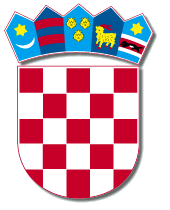    REPUBLIKA HRVATSKA  VARAŽDINSKA ŽUPANIJA     GRAD LUDBREG       GRADONAČELNIK		KLASA: 470-03/18-01/01URBROJ: 2186/18 – 01/01-19-5 Ludbreg,  25. ožujka 2019.Sukladno odredbama Zakona o javnoj nabavi (Narodne novine br. 120/16, u daljem tekstu: ZJN 2016) i Pravilniku o dokumentaciji o nabavi te ponudi u postupcima javne nabave (NN 65/17), sastavlja se ovaj nacrt Dokumentacija o nabavi. II. NACRT DOKUMENTACIJE O NABAVIU OTVORENOM POSTUPKU JAVNE NABAVE MALE VRIJEDNOSTIPredmet nabave: USLUGA REVIZIJE PROJEKTAEvidencijski broj nabave: 06-18 M-JNProgram: 	Operativni program Konkurentnost i kohezija 2014.-2020.Naziv projekta:	Unapređenje kontinentalnog turizma turističkom valorizacijom povijesno-kulturne baštine Grada LudbregaBroj ugovora / šifra projekta:	KK.06.1.1.01.0073Kategorija financiranja: investicijske potpore u kulturi i očuvanju baštine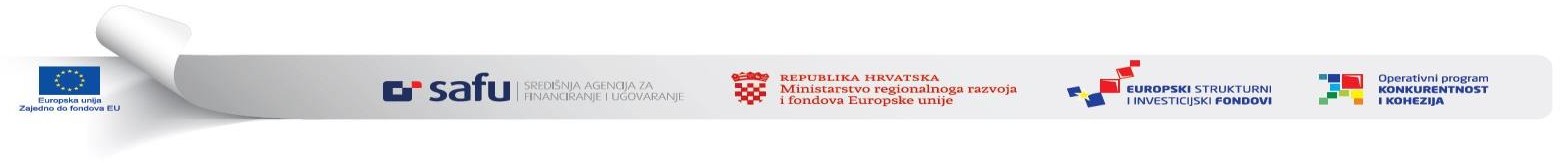 SADRŽAJPRILOZI koji se u EOJN učitavaju kao zasebni dokumenti TROŠKOVNIK (PRILOGeESPD OBRAZACOPĆI PODACIUVODSukladno članku 200. Zakona o javnoj nabavi („Narodne novine“, br. 120/16. - u daljnjem tekstu: ZJN 2016) i člancima 2. i 3. Pravilnika o dokumentaciji o nabavi te ponudi u postupcima javne nabave („Narodne novine“, br. 65/17. – u daljnjem tekstu: Pravilnik) izrađena je Dokumentacija o nabavi koja čini podlogu za izradu ponude i omogućuje podnošenje usporedivih ponuda u ovom postupku javne nabave.Dokumentaciju o nabavi čine svi dokumenti koji je izradio naručitelj ili na koji naručitelj upućuje, a u kojemu se opisuju ili određuju elementi nabave ili postupka, uključujući poziv na nadmetanje, tehničke specifikacije, troškovnik, opisnu dokumentaciju, predložene uvjete ugovora, formate dokumenata koje podnose natjecatelji ili ponuditelji, informacije o općim primjenjivim obvezama te svu dodatnu dokumentaciju.Pravo sudjelovanja na nadmetanju za nabavu usluge u otvorenom postupku javne nabave za koji je javno objavljen poziv za nadmetanje imaju svi gospodarski subjekti, a mogu sudjelovati u postupku nadmetanja podnošenjem cjelokupne ponude za izvršenje usluge koja je predmet nadmetanja, a u skladu s zahtjevima i uvjetima iz Dokumentacije o nabavi u otvorenom postupku javne nabave.Ponuditelj predajom svoje ponude u potpunosti i bez ograničenja prihvaća sve uvjete i zahtjeve iz ove Dokumentacije o nabavi. Od gospodarskih subjekata se očekuje da pažljivo pročitaju i da se pridržavaju svih uputa sadržanih u ovoj Dokumentaciji o nabavi te da s odgovarajućom pažnjom uvaže sve informacije koje imaju utjecaj na formiranje ponude.Ponuditelji se pri izradi svojih ponuda u svemu trebaju pridržavati sadržaja i uvjeta iz Dokumentacije o nabavi, uvjeta iz ZJN 2016 i drugih relevantnih propisa.Danom početka postupka javne nabave smatra se dan slanja poziva za nadmetanje u Elektronički oglasnik javne nabave Republike Hrvatske.PODACI O NARUČITELJUNaručitelj:	GRAD LUDBREGAdresa naručitelja:	Trg svetog Trojstva 14, 42230 LudbregOIB:	84947290034Broj telefona:	042/420-200Internetska adresa:	www.ludbreg.hr                   Adresa elektroničke pošte	grad@ludbreg.hr                      Odgovorna osoba naručitelja:	Dubravko BilićPODACI O OSOBI ILI SLUŽBI ZADUŽENOJ ZA KONTAKTIme i prezime osobe zadužena za postupak nabave: Darko Crnković        Telefon: 042/420 215Adresa elektroničke pošte: darko.crnkovic@ludbreg.hrNaručitelj i gospodarski subjekti komuniciraju i razmjenjuju podatke isključivo na hrvatskom jeziku putem sustava Elektroničkog oglasnika javne nabave Republike Hrvatske (dalje: EOJN RH).Detaljne upute o načinu komunikacije između gospodarskih subjekata i Naručitelja u roku za dostavu ponuda putem sustava EOJN RH-a dostupne su na stranicama Elektroničkog oglasnika javne nabave, na adresi: https://eojn.nn.hr/Oglasnik/.Iznimno, u skladu s člankom 63. ZJN-a 2016, Naručitelj i gospodarski subjekti mogu komunicirati usmenim putem ako se ta komunikacija ne odnosi na ključne elemente postupka javne nabave, pod uvjetom da je njezin sadržaj u zadovoljavajućoj mjeri dokumentiran. Ključni elementi u otvorenom postupku javne nabave uključuju dokumentaciju o nabavi i ponude. Usmena komunikacija s ponuditeljima koja bi mogla znatno utjecati na sadržaj i ocjenu ponuda mora biti u zadovoljavajućoj mjeri i na prikladan način dokumentirana, primjerice stavljanjem pisanih bilješki ili zapisnika, audiosnimki ili sažetaka glavnih elemenata komunikacije i slično.Tijekom roka za dostavu ponuda, gospodarski subjekt može zahtijevati dodatne informacije, objašnjenja ili izmjene u vezi s Dokumentacijom o nabavi. Pod uvjetom da je zahtjev za dodatnom informacijom, objašnjenjem ili izmjenom u vezi s Dokumentacijom o nabavi dostavljen pravodobno, Naručitelj će odgovor, dodatne informacije i objašnjenja bez odgode, a najkasnije tijekom četvrtog dana prije roka određenog za dostavu ponuda staviti na raspolaganje na isti način i na istim internetskim stranicama kao i osnovnu dokumentaciju, bez navođenja podataka o podnositelju zahtjeva.Zahtjev za dodatnom informacijom, objašnjenjem ili izmjenom u vezi s Dokumentacijom o nabavi je pravodoban ako je dostavljen najkasnije tijekom šestog dana prije roka određenog za dostavu ponuda.Zainteresirani gospodarski subjekti zahtjeve za dodatne informacije, objašnjenja ili izmjene u vezi s Dokumentacijom o nabavi, Naručitelju dostavljaju putem EOJN RH.EVIDENCIJSKI BROJ NABAVE 03-18-M-JNSUKOB INTERESANema gospodarskih subjekata s kojima su predstavnici Naručitelja u sukobu interesa definiranog  člancima 75. do 83. ZJN 2016.Nema gospodarskih subjekata s kojima su osobe iz članka 76. stavak (2), točke 1., 2., 3 i 4.   ZJN 2016 u sukobu interesa.VRSTA POSTUPKA       Otvoreni postupak javne nabave male vrijednosti u skladu s člankom 86. stavak 1. i člankom 88., a u vezi članka 14. ZJN (NN 120/16).PROCIJENJENA VRIJEDNOST NABAVE: 200.000,00 kn (bez PDV-a).VRSTA UGOVORA O JAVNOJ NABAVIOtvoreni postupak javne nabave usluga male vrijednosti s ciljem sklapanja Ugovora o javnoj nabavi usluga – Nabava vanjske revizije projekta, prema uvjetima iz ove Dokumentacije o nabavi.NAVOD SKLAPA LI SE UGOVOR O JAVNOJ NABAVI ILI OKVIRNI SPORAZUMSklapa se ugovor o javnoj nabavi usluga. Nakon provedenog postupka naručitelj će s odabranim gospodarskim subjektom, u skladu s odabranom ponudom i pod uvjetima određenim u Dokumentaciji o nabavi, sklopiti ugovor o javnoj nabavi.NAVOD USPOSTAVLJA LI SE DINAMIČKI SUSTAV NABAVE Dinamički sustav nabave neće se provoditi.NAVOD PROVODI LI SE ELEKTRONIČKA DRAŽBA Elektronička dražba neće se provoditi.INTERNETSKA STRANICA NA KOJOJ JE OBJAVLJENO IZVJEŠĆE O PROVEDENOM SAVJETOVANJU SA ZAINTERESIRANIM GOSPODARSKIM SUBJEKTIMATemeljem članka 198. stavaka 1. i 2. ZJN 2016 u vezi sa člankom 9. Pravilnika o planu nabave, registru ugovora, prethodnom savjetovanju i analizi tržišta u javnoj nabavi (Narodne novine broj: 101/2017) Naručitelj je nacrt Dokumentacije o nabavi i Troškovnik dana 28 prosinca 2018. godine stavio na prethodno savjetovanje sa zainteresiranim gospodarskim subjektima u trajanju do 17. siječnja 2019. do kraja dana javnom objavom na internetskoj stranici Naručitelja: http://ludbreg.hr i u EOJN Republike Hrvatske https://eojn.nn.hr. Izvješće o provedenom savjetovanju sa zainteresiranim gospodarskim subjektima objavljeno je dana 26. veljače 2019. na internetskim stranicama Naručitelja: http://ludbreg.hr/poziv-na-prethodno-savjetovanje-javna-nabava/    i u EOJN Republike Hrvatske https://eojn.nn.hr .PODACI O PREDMETU  NABAVEOPIS PREDMETA NABAVEPredmet nabave je nabava usluge vanjske revizije projekta „Unapređenje kontinentalnog turizma turističkom valorizacijom povijesno-kulturne baštine Grada Ludbrega”. Nabava se provodi u okviru provedbe projekta „Unapređenje kontinentalnog turizma turističkom valorizacijom povijesno-kulturne baštine Grada Ludbrega “ (oznaka projekta: KK. 06.1.1.01.073), odnosno elementa PM: Upravljanje projektom I administracijaCPV-oznaka predmeta nabave: 79313000-1 Usluge revizije poslovanjaOPIS I OZNAKA GRUPA PREDMETA NABAVE, AKO JE PREDMET NABAVE PODIJELJEN U GRUPENije dozvoljeno nuđenje po grupama. Gospodarski subjekti dužni su nuditi cjelokupan predmet nabave.KOLIČINA PREDMETA NABAVEKoličina predmeta nabave sadržana je u Troškovniku ( Prilog 2.) i u Tehničkoj specifikaciji koji čine sastavni dio DokumentacijeSukladno članku 313. stavak 2. ZJN 2016 naručitelj je obvezan kontrolirati da li je izvršenje ugovora o javnoj nabavi u skladu s uvjetima određenima u dokumentaciji o nabavi i odabranom ponudom.TEHNIČKA SPECIFIKACIJAGrad Ludbreg nositelj je projekta „Unapređenje kontinentalnog turizma turističkom valorizacijom povijesno-kulturne baštine Grada Ludbrega“ KK.06.1.1.01.073 prijavljenog na natječaj Priprema i provedba Integriranih razvojnih programa temeljenih na obnovi kulturne baštine, a za koji je 24. kolovoza 2017. godine potpisan ugovor o dodjeli bespovratnih sredstava Europske unije između Grada Ludbrega, Ministarstva regionalnog razvoja i fondova Europske unije te Središnje agencije za financiranje i ugovaranje programa i projekata Europske unijeNaziv projekta: Unapređenje kontinentalnog turizma turističkom valorizacijom povijesno-kulturne baštine Grada LudbregaPrijavitelj:	Grad LudbregPartneri:	Turistička zajednica grada Ludbrega        	Hrvatski restauratorski zavod	LAG Izvor	Ugostiteljski obrt CrnkovićUkupni prihvatljivi troškovi projekta određeni su na maksimalno 16.995.663,37 kuna, od čega Europska unija kroz Europski fond za regionalni razvoj sufinancira 14.309.569,74 kuna. Projekt se provodi u razdoblju od 1. listopada 2017. godine do 1. listopada 2020. godine.Kratki opis projekta:Projekt Unapređenje kontinentalnog turizma turističkom valorizacijom povijesno-kulturne baštine Grada Ludbrega obuhvaća osam elemenata. Element 1: 	Crkva Svetog Trojstva Element 2:      Infrastrukturni radovi izgradnje “Kuće Somođi” I uređenja muzejskog postava te uređenje arheološkog nalazišta “Vrt Somođi”Element 3:      Razvoj I provedba obrazovnih I interpretativnih sadržaja u kulturiElement 4:      Uređenje šetniceElement 5:      Adaptacija Hotela CrnkovićElement 6:      Zanatski trgElement V:      Promidžba I vidljivostElement PM:   Upravljanje projektom I administracijaDobivenim sredstvima vitalzirat će se dva kulturna dobra, izgraditi i urediti arheološki park “Iovia Ludbreg”, urediti lokalna infrastruktura, povećati broj hotelskih smještajnih kapaciteta te urediti zanatski trg, a građani će se educirati o načinu upravljanja kulturnim dobrima, što će u konačnici osigurati kvalitetno upravljanje i financijsku te sadržajnu održivost. Nositelj projekta je Grad Ludbreg, a njegovi partneri su javne institucije, privatni i civilni sektor.Kroz projekt će se voditi i briga o okolišu uvođenjem obnovljivih izvora energije u opremu uz šetnicu te  instalaciju pametnih klupa. Projekt je prilagođen osobama s posebnim potrebama na način da će se turistički vodiči educirati o modelima vođenja osoba s invaliditetom, ugradit će se blagonagibne rampe I dizalo, a informacije u muzeju bit će prezentirane I na Brailleovom pismu kojim će se služiti slijepe I slabovidne osobe.Opći cilj projekta je stvaranje nove I unaprjeđenje postojeće kulturno-turističke ponude kroz aktivnosti valorizacije kulturnih dobara I stavljanje javne infrastrukture u funkciju turizma.Specifični cilj ili svrha projekta je održivo koristiti I upravljati kulturnim dobrima u svrhu povećanja broja posjetitelja kulturnih dobara za 100%, povećanje broja noćenja za 50% te zapošljavanjem 15 osoba omogućiti društveno-gospodarski razvoj na području Grada Ludbrega.Rezultati:Očekivani rezultati integriranog projekta su revitalizirana kulturna dobra, razvijena javna infrastruktura, uspostava čvrste i kvalitetne suradnje između javnog, privatnog i civilnog sektora, kroz turističku valorizaciju kulturne baštine; promocija Ludbrega kao turističke destinacije na lokalnoj, regionalnoj, nacionalnoj i međunarodnoj razini.Podaci o predmetu nabavePredmet nabave je nabava usluge vanjske revizije projekta „Unapređenje kontinentalnog turizma turističkom valorizacijom povijesno-kulturne baštine Grada Ludbrega”.Financijska revizija projekta je obavezna za sve Korisnike sredstava iz EU fondova (Nositelja i partnere), a cilj joj je verifikacija troškova Projekta od strane neovisnog ovlaštenog revizora.Financijsku reviziju Projekta provest će ovlašteni revizor, izabran u ovoj nabavi. Pri tome će provjeriti jesu li računovodstvene evidencije i financijska izvješća na Projektu vođeni u skladu sa hrvatskim računovodstvenim propisima i standardima, prikazuju li prezentirana financijska izvješća realno i objektivno financijski položaj i uspješnost provedbe Projekta, jesu li svi troškovi uistinu nastali u svrhu provedbe Projekta, jesu li predviđeni proračunom i jesu li u skladu sa kriterijima prihvatljivosti troškova koje propisuje EU.Revizor se upoznaje s uvjetima Ugovora o dodjeli bespovratnih sredstava pregledavanjem Ugovora i njegovih aneksa i ostalih relevantnih informacija te upitima kod Korisnika. Revizor dobiva primjerak Ugovora o dodjeli bespovratnih sredstava (kojeg su potpisali Korisnik i Ugovaratelj) s njegovim aneksima.Provjerava se je li Financijsko izvješće u skladu sa uvjetima navedenim u Ugovoru o dodjeli bespovratnih sredstava.Ključan cilj revizorskog izvješća je dokazivanje namjenskog trošenja sredstava bez kojih se ne bi mogli ostvariti rezultati projekta. Sukladno tome, revizorsko izvješće projekta treba sadržavati jamstvo:da su izdaci plaćeni u razdoblju prihvatljivostida se izdaci odnose na stavke odobrene Ugovorom o dodjelu bespovratnih sredstavada su se poštovale ugovorne odredbeda je sve navedeno dokazivo odgovarajućom dokumentacijom i računovodstvenim sustavom bilježenja podatakada je postupak javne nabave proveden u skladu sa Zakonom o javnoj nabaviRevizor usklađuje informacije u Financijskom izvješću s Korisnikovim računovodstvenim i knjigovodstvenim sustavom (npr. probna bilanca, glavna knjiga, pomoćne knjige itd.). Revizor obavlja analitiku rashoda u Financijskom izvješću. Provjerava odgovara li proračun u Financijskom izvješću proračunu Ugovora o dodjeli bespovratnih sredstava (autentičnost i odobrenje početnog proračuna) i je li nastali rashod naveden u proračunu Ugovora o dodjeli bespovratnih sredstava.Također se provjerava je li bilo izmjena i dopuna proračuna Ugovora o dodjeli bespovratnih sredstava. Tamo gdje je to bio slučaj, Revizor provjerava je li Korisnik:zatražio izmjenu proračuna i dobio dopunu Ugovora o dodjeli bespovratnih sredstava akoje takva dopuna bila potrebna        Financijska izvješća koja su  predmet revizije pripremljena su u skladu sa Ugovor o dodjeli bespovratnih sredstava za projekte financirane iz europskih strukturnih i investicijskih fondova u financijskom razdoblju 2014.-2020. KK.06.1.1.01.0073 Grad Ludbreg.     Korisnik tijekom izvršavanja Ugovora podnosi PT-u 2 vrste izvješća: Izvješća o napretku te Završno izvješće o provedbi projekta. Izvješće o napretku dostavlja se na obrascu Zahtjeva za nadoknadom sredstava koji Korisniku nakon sklapanja Ugovora nakon sklapanja Ugovora dostavlja PT-u 2. Završno izvješće. Predmetna izvješća odnose se na ugovoreni projekt u cijelosti, neovisno o izvoru financiranja te sadržajno moraju zadovoljavati sve ugovorene uvjete. Izvješća o napretku podnose se u u roku od 15 dana od isteka svaka tri mjeseca od sklapanja Ugovora. Korisnik može dostavljati Zahtjeve za nadokandom sredstava češće od dinamike predviđene Općim uvjetima Ugovora. Završno izvješće podnosi se zajedno sa Završnim zahtjevom za nadoknadom sredstava u roku od 30 dana od isteka razdoblja provedbe projekta.    Izvješće revizora namijenjeno je korisniku bespovratnih sredstava GRADU LUDBREGU koji će kao korisnik bespovratnih sredstava isto dostaviti PT2 uz završno izvješće o provedbi projekta.Rok, način i uvjeti plaćanjaPlaćanje prema stvarno izvršenoj usluzi, a temeljem ispostavljenog računa u roku od 60 dana od dana zaprimanja računa. Plaćanje se obavlja na žiro račun ponuditelja. Naručitelj ne prihvaća avansno plaćanje i traženje sredstava osiguranja plaćanja.Ponuditelj je dužan reviziju troškova projekta izvršiti po završetku svake godine trajanja projekta i završnu reviziju po okončanju provedbe projekta. Ponuditelj je dužan izvršiti reviziju i dostaviti periodična i završno izvješće Naručitelju najkasnije u roku od 30 dana od isteka kontrolirane godine (periodično izvješće) odnosno okončanja provedbe projekta (završno revizorsko izvješće).Plaćanje će se izvršiti sukladno sljedećem predviđenom dinamičkom planu:15% za periodično izvješće za razdoblje od 24.08.2017- 31.12.201840% za periodično izvješće za  razdoblje od 01.01.2019 – 31.12.201945% za završno revizorsko Izvješće o verifikaciji troškova projekta po okončanju projekta a koje obuhvaća cijelo razdoblje provedbe projekta Trošak revizije mora nastati za vrijeme provedbe Projekta, ali mora obuhvatiti cijelo razdoblje provedbe Projekta.Periodična i završno izvješće dostavljaju se u dva (2) pisana primjerka i jednom (1) elektronskom primjerku (CD,DVD ili USB stick)KRITERIJI ZA OCJENU JEDNAKOVRIJEDNOSTI, AKO SE UPUĆUJE NA MARKU, IZVOR, PATENT I DRUGONije primjenjivo.TROŠKOVNIKPonuditelji su obvezni popuniti kompletan troškovnik (sve stavke troškovnika) s traženim jediničnim cijenama stavki i ukupnu cijenu bez PDV-a. Ponuditelji su dužni ponuditi, tj. upisati jediničnu cijenu (zaokruženu na dvije decimale) na način kako je to određeno u troškovniku i cijenu ponude bez PDV-a te ukupnu cijenu ponude bez PDV-a, na način kako je to određeno u troškovniku sukladno prilogu 2. Troškovnik.MJESTO IZVRŠENJA UGOVORAMjesto izvršenja ugovora je Grad Ludbreg, Trg svetog Trojstva 14, 42 230 Ludbreg.ROK POČETKA I ZAVRŠETKA IZVRŠENJA UGOVORAPočetak izvršenja usluge je odmah nakon sklapanja ugovora, a završetak izvršenja usluge po okončanju projekta, odnosno u roku 30 dana od okončanja projekta.Ponuditelj je dužan reviziju troškova projekta izvršiti po završetku svakog periodičnog izvješća i završnu reviziju po okončanju provedbe projekta. Ponuditelj je dužan izvršiti reviziju i dostaviti periodična izvješća za razdoblje od 24.08.2017- 31.12.2018 u roku 60 dana od potpisa ugovora,  drugo periodično izvješće u roku od 30 dana od isteka kontrolirane godine i završno izvješće Naručitelju najkasnije u roku od 30 dana od okončanja provedbe projekta (završno revizorsko izvješće).OPCIJE I MOGUĆA OBNAVLJANJA UGOVORAIzmjene ugovoraIzmjene ugovora tijekom njegova trajanja bez provođenja novog postupka javne nabave moguće su samo u skladu s odredbama članaka 315. – 320. ZJN 2016.Ugovor se može mijenjati samo pisanim putem, a sve naknadne moguće izmjene i dopune imaju se priključiti svim primjercima ugovora kao njegovi dodaci.Izmjene i dopune koje ne budu sastavljene pisano neće prouzročiti nikakav pravni učinak.Raskid ugovora	 Naručitelj je obvezan raskinuti ugovor o javnoj nabavi tijekom njegova trajanja ako:je ugovor značajno izmijenjen, što bi zahtijevalo novi postupak nabave na temelju članka 321. ZJN 2016je ugovaratelj morao biti isključen iz postupka javne nabave zbog postojanja osnova za isključenje iz članka 251. stavka 1. ZJN 2016se ugovor nije trebao dodijeliti ugovaratelju zbog ozbiljne povrede obveza iz osnivačkih Ugovora i Direktive 2014/24/EU, a koja je utvrđena presudom Suda Europske unije u postupku iz članka 258. Ugovora o funkcioniranju Europske unijese ugovor nije trebao dodijeliti ugovaratelju zbog ozbiljne povrede odredaba ovoga Zakona, a koja je utvrđena pravomoćnom presudom nadležnog upravnog suda.OSNOVE ZA  ISKLJUČENJE GOSPODARSKOG SUBJEKTAOdredbe iz poglavlja III. OSNOVE ZA ISKLJUČENJE GOSPODARSKOG SUBJEKTA, utvrđuju se:za ponuditelja, gospodarskog subjekta;u	slučaju	zajednice	gospodarskih	subjekata,	za	sve	članove	zajednice gospodarskih subjekata pojedinačno;ukoliko gospodarski subjekt namjerava dati dio ugovora o javnoj nabavi u podugovor jednom ili više podugovaratelja, za svakog podugovaratelja pojedinačno;ukoliko se gospodarski subjekt oslanja na sposobnost drugih subjekata, za svakog subjekta na čiju se sposobnost gospodarski subjekt oslanja, pojedinačno.Ako naručitelj utvrdi da postoji osnova za isključenje podugovaratelja, zatražiti će od gospodarskog subjekta zamjenu tog podugovaratelja u primjerenom roku, ne kraćem od pet dana,Ako naručitelj utvrdi da postoji osnova za isključenje subjekta na čiju se sposobnost gospodarski subjekt oslonio radi dokazivanja kriterija za odabir gospodarskog subjekta, zatražiti će od gospodarskog subjekta zamjenu tog subjekta u primjerenom roku, ne kraćem od pet dana.OBVEZNE OSNOVE ZA ISKLJUČENJE GOSPODARSKOG SUBJEKTA Naručitelj je obavezan isključiti gospodarskog subjekta iz postupka javne nabave:sukladno odredbi članka 251. stavka 1. ZJN 2016. ako u bilo koje trenutku tijekom postupka utvrdi da:je gospodarski subjekt koji ima poslovni nastan u Republici Hrvatskoj ili osoba koja je član upravnog, upravljačkog ili nadzornog tijela ili ima ovlasti zastupanja, donošenja odluka ili nadzora tog gospodarskog subjekta i koja je državljanin Republike Hrvatske, pravomoćnom presudom osuđena za:sudjelovanje u zločinačkoj organizaciji, na temeljučlanka 328. (zločinačko udruženje) i članka 329. (počinjenje kaznenog djela u sastavu zločinačkog udruženja) Kaznenog zakonačlanka 333. (udruživanje za počinjenje kaznenih djela), iz Kaznenog zakona (»Narodne novine«, br. 110/97., 27/98., 50/00., 129/00., 51/01., 111/03., 190/03., 105/04., 84/05., 71/06., 110/07., 152/08., 57/11., 77/11. i 143/12.)korupciju, na temeljučlanka 252. (primanje mita u gospodarskom poslovanju), članka 253. (davanje mita u gospodarskom poslovanju), članka 254. (zlouporaba u postupku javne nabave), članka 291. (zlouporaba položaja i ovlasti), članka 292. (nezakonito pogodovanje), članka 293. (primanje mita), članka 294. (davanje mita), članka 295. (trgovanje utjecajem) i članka 296. (davanje mita za trgovanje utjecajem) Kaznenog zakonačlanka 294.a (primanje mita u gospodarskom poslovanju, članka 294.b (davanje mita u gospodarskom poslovanju, članka 337. (zlouporaba položaja i ovlasti), članka 338. (zlouporaba obavljanja dužnosti državne vlasti), članka 343. (protuzakonito posredovanje), članka 347. (primanje mita) i članka 348. (davanje mita) iz Kaznenog zakona (»Narodne novine«, br. 110/97., 27/98., 50/00., 129/00., 51/01., 111/03., 190/03., 105/04., 84/05., 71/06., 110/07., 152/08., 57/11.,77/11. i 143/12.)prijevaru, na temeljučlanka 236. (prijevara), članka 247. (prijevara u gospodarskom poslovanju), članka 256. (utaja poreza ili carine) i članka 258. (subvencijska prijevara) Kaznenog zakonačlanka 224. (prijevara) i članka 293. (prijevara u gospodarskom poslovanju) i članka 286. (utaja poreza i drugih davanja) iz Kaznenog zakona (»Narodne novine«, br. 110/97., 27/98., 50/00., 129/00., 51/01., 111/03., 190/03., 105/04., 84/05., 71/06., 110/07., 152/08., 57/11., 77/11. i 143/12.)terorizam ili kaznena djela povezana s terorističkim aktivnostima, na temeljučlanka 97. (terorizam), članka 99. (javno poticanje na terorizam), članka 100. (novačenje za terorizam), članka 101. (obuka za terorizam) i članka 102. (terorističko udruženje) Kaznenog zakonačlanka 169. (terorizam), članka 169.a (javno poticanje na terorizam) i članka 169.b (novačenje za terorizam) iz Kaznenog zakona (»Narodne novine«, br. 110/97., 27/98., 50/00., 129/00., 51/01., 111/03., 190/03., 105/04., 84/05., 71/06., 110/07., 152/08., 57/11., 77/11. i 143/12.)pranje novca ili financiranje terorizma, na temeljučlanka 98. (financiranje terorizma) i članka 265. (pranje novca) Kaznenog zakonačlanka 279. (pranje novca) iz Kaznenog zakona (»Narodne novine«, br. 110/97., 27/98., 50/00., 129/00.,  51/01.,  111/03.,  190/03.,  105/04.,  84/05.,  71/06.,  110/07.,  152/08.,  57/11.,  77/11.  i143/12.)dječji rad ili druge oblike trgovanja ljudima, na temeljučlanka 106. (trgovanje ljudima) Kaznenog zakonačlanka 175. (trgovanje ljudima i ropstvo) iz Kaznenog zakona (»Narodne novine«, br. 110/97., 27/98., 50/00., 129/00., 51/01., 111/03., 190/03., 105/04., 84/05., 71/06., 110/07., 152/08., 57/11., 77/11. i 143/12.)Ilije gospodarski subjekt koji nema poslovni nastan u Republici Hrvatskoj ili osoba koja je član upravnog, upravljačkog ili nadzornog tijela ili ima ovlasti zastupanja, donošenja odluka ili nadzora tog gospodarskog subjekta i koja nije državljanin Republike Hrvatske pravomoćnom presudom osuđena za kaznena djela iz točke 1. podtočaka a) do f) ovoga stavka i za odgovarajuća kaznena djela koja, prema nacionalnim propisima države poslovnog nastana gospodarskog subjekta, odnosno države čiji je osoba državljanin, obuhvaćaju razloge za isključenje iz članka 57. stavka 1. točaka (a) do (f) Direktive 2014/24/EU. Za potrebe utvrđivanja gore navedenih okolnosti, gospodarski subjekt u ponudi dostavlja ispunjeni obrazac Europske jedinstvene dokumentacija o nabavi u elektroničkom obliku (dalje eESPD) (Dio III. Osnove za isključenje, Odjeljak A: Osnove povezane s kaznenim presudama) za sve gospodarske subjekte u ponudi. U slučaju zajednice gospodarskih subjekata, navedene okolnosti utvrđuju se za sve članove zajednice pojedinačno te svaki član zajednice u ponudi dostavlja ispunjeni eESPD obrazac.Sukladno članku 221. stavku 2. ZJN 2016, točka 22.1. ove Dokumentacije o nabavi odnosi se i na podugovaratelje, koji u ponudi dostavljaju ispunjeni ESPD obrazac.Ako Naručitelj utvrdi da postoji osnova za isključenje podugovaratelja, zatražiti će od gospodarskog subjekta zamjenu tog podugovaratelja u primjernom roku, ne kraćem od pet dana.Sukladno članku 263. ZJN 2016. Naručitelj može prije donošenja odluke od ponuditelja koji je podnio ekonomski najpovoljniju ponudu, zatražiti da u primjerenom roku, ne kraćem od pet dana, dostavi dokaz da ne postoje osnove za isključenje iz podtočke 22.1., i to :izvadak iz kaznene evidencije ili drugog odgovarajućeg registra ili, ako to nije moguće,jednakovrijedni dokument nadležne sudske ili upravne vlasti u državi poslovnog nastana gospodarskog subjekta, odnosno državi čiji je osoba državljanin iliako se u državi poslovnog nastana gospodarskog subjekta, odnosno državi čiji je osoba državljanin ne izdaju dokumenti pod a. i b. ili ako ne obuhvaćaju sve okolnosti iz ove podtočke 22.1., oni mogu biti zamijenjeni izjavom pod prisegom ili, ako izjava pod prisegom prema pravu dotične države ne postoji, izjavom davatelja s ovjerenim potpisom kod nadležne sudske ili upravne vlasti, javnog bilježnika ili strukovnog ili trgovinskog tijela u državi poslovnog nastana gospodarskog subjekta, odnosno državi čiji je osoba državljanin.Sukladno članku 262. ZJN 2016. Naručitelj može u bilo kojem trenutku tijekom postupka javne nabave, ako je to potrebno za pravilno provođenje postupka, provjeriti informacije navedene u ESPD-u kod nadležnog tijela za vođenje službene evidencije o tim podacima sukladno posebnom propisu i zatražiti izdavanje potvrde o tome, uvidom u popratne dokumente ili dokaze koje već posjeduje, ili izravnim pristupom elektroničkim sredstvima komunikacije besplatnoj nacionalnoj bazi podataka na hrvatskom jeziku, ili ako se ne može obaviti provjera na navedeni način naručitelj može zahtijevati od gospodarskog subjekta da u primjerenom roku, ne kraćem od pet dana, dostavi sve ili dio popratnih dokumenata.sukladno odredbi članka 252. ZJN 2016. ako utvrdi da gospodarski subjekt nije ispunio obveze plaćanja dospjelih poreznih obveza i obveza za mirovinsko i zdravstveno osiguranje:- u Republici Hrvatskoj, ako gospodarski subjekt ima poslovni nastan u Republici Hrvatskoj, iliu Republici Hrvatskoj ili u državi poslovnog nastana gospodarskog subjekta, ako gospodarski subjekt nema poslovni nastan u Republici Hrvatskoj.Iznimno, Naručitelj neće isključiti gospodarskog subjekta iz postupka javne nabave ako mu sukladno posebnom propisu plaćanje obveza nije dopušteno, ili mu je odobrena odgoda plaćanja. Za potrebe utvrđivanja gore navedenih okolnosti, gospodarski subjekt u ponudi dostavlja ispunjeni  eESPD  obrazac  (Dio  III.  Osnove  za isključenje,  Odjeljak B:  Osnove  povezane s plaćanjem poreza ili doprinosa za socijalno osiguranje) za sve gospodarske subjekte u ponudi. U slučaju zajednice gospodarskih subjekata, navedene okolnosti utvrđuju se za sve članove zajednice pojedinačno te svaki član zajednice u ponudi dostavlja ispunjeni eESPD obrazac.Sukladno članku 221. stavku 1. ZJN 2016, točka 22.2. ove Dokumentacije o nabavi odnosi se i na podugovaratelje, koji u ponudi dostavljaju ispunjeni ESPD obrazac.Ako Naručitelj utvrdi da postoji osnova za isključenje podugovaratelja, zatražiti će od gospodarskog subjekta zamjenu tog podugovaratelja u primjernom roku, ne kraćem od pet dana.Sukladno članku 263. ZJN 2016. Naručitelj može prije donošenja odluke od ponuditelja koji je podnio ekonomski najpovoljniju ponudu, zatražiti da u primjerenom roku, ne kraćem od pet dana,dostavi ažurirani popratni dokument kao dokaz da ne postoje osnove za isključenje iz podtočke 22.2., i to :potvrdu Porezne uprave o stanju duga, ilidrugog nadležnog tijela države poslovnog nastana gospodarskog subjekta, ako se ne izdaje potvrda Porezne upraveako se u državi poslovnog nastana gospodarskog subjekta, odnosno državi čiji je osoba državljanin ne izdaju dokumenti pod a. i b. ili ako ne obuhvaćaju sve okolnosti iz ove podtočke 22.2., oni mogu biti zamijenjeni izjavom pod prisegom ili, ako izjava pod prisegom prema pravu dotične države ne postoji, izjavom davatelja s ovjerenim potpisom kod nadležne sudske ili upravne vlasti, javnog bilježnika ili strukovnog ili trgovinskog tijela u državi poslovnog nastana gospodarskog subjekta, odnosno državi čiji je osoba državljanin.Sukladno članku 262. ZJN 2016. Naručitelj može u bilo kojem trenutku tijekom postupka javne nabave, ako je to potrebno za pravilno provođenje postupka, provjeriti informacije navedene u ESPD-u kod nadležnog tijela za vođenje službene evidencije o tim podacima sukladno posebnom propisu i zatražiti izdavanje potvrde o tome, uvidom u popratne dokumente ili dokaze koje već posjeduje, ili izravnim pristupom elektroničkim sredstvima komunikacije besplatnoj nacionalnoj bazi podataka na hrvatskom jeziku, ili ako se ne može obaviti provjera na navedeni način naručitelj može zahtijevati od gospodarskog subjekta da u primjerenom roku, ne kraćem od pet dana, dostavi sve ili dio popratnih dokumenata.OSTALE OSNOVE ZA ISKLJUČENJE GOSPODARSKOG SUBJEKTA KOJE NARUČITELJ NAMJERAVA KORISTITIJavni naručitelj isključiti će gospodarskog subjekta iz postupka javne nabave sukladno članku 254. stavak 1. ZJN 2016, ako utvrdi:a) da je nad gospodarskim subjektom otvoren stečajni postupak, ako je nesposoban za plaćanje ili prezadužen, ili u postupku likvidacije, ako njegovom imovinom upravlja stečajni upravitelj ili sud, ako je u nagodbi s vjerovnicima, ako je obustavio poslovne aktivnosti ili je u bilo kakvoj istovrsnoj situaciji koja proizlazi iz sličnog postupka prema nacionalnim zakonima i propisima; (članak 254.stavak 1.točka 2. ZJN 2016); Za potrebe utvrđivanja gore navedenih okolnosti, gospodarski subjekt u ponudi dostavlja ispunjeni eESPD obrazac (Dio III. Osnove za isključenje, Odjeljak C: Osnove povezane s insolventnošću, sukobima interesa ili poslovnim prekršajem) za sve gospodarske subjekte u ponudi.U slučaju zajednice gospodarskih subjekata, navedene okolnosti utvrđuju se za sve članove zajednice pojedinačno te svaki član zajednice u ponudi dostavlja ispunjeni eESPD obrazac.Sukladno članku 221. stavku 2. ZJN 2016, točka 22.1. ove Dokumentacije o nabavi odnosi se i na podugovaratelje, koji u ponudi dostavljaju ispunjeni ESPD obrazac.Ako Naručitelj utvrdi da postoji osnova za isključenje podugovaratelja, zatražiti će od gospodarskog subjekta zamjenu tog podugovaratelja u primjernom roku, ne kraćem od pet dana.Sukladno članku 263. ZJN 2016. Naručitelj može prije donošenja odluke od ponuditelja koji je podnio ekonomski najpovoljniju ponudu, zatražiti da u primjerenom roku, ne kraćem od pet dana, dostavi ažurirani popratni dokument kao dokaz da ne postoje osnove za isključenje iz točke 23.a), i to:Izvadak iz sudskog registra ili potvrdu trgovačkog suda ili drugog nadležnog tijela u državi poslovnog nastana gospodarskog subjekta kojim se dokazuje da ne postoje osnove za isključenje iz točke 23. a) odnosno članka 254. stavka 1. točke 2. ZJN 2016;Ako se u državi poslovnog nastana gospodarskog subjekta, ne izdaju dokumenti iz točke 23. a) ili ako ne obuhvaćaju sve okolnosti opisane točkom 23. a) odnosno člankom 254.stavka 1. točke 2. ZJN 2016, oni mogu biti zamijenjeni izjavom pod prisegom ili, ako izjava pod prisegom prema pravu dotične države ne postoji, izjavom davatelja s ovjerenim potpisom kod nadležne sudske ili upravne vlasti, javnog bilježnika, ili strukovnog ili trgovinskog tijela u državi poslovnog nastana gospodarskog subjekta.Sukladno članku 262. ZJN 2016. Naručitelj može u bilo kojem trenutku tijekom postupka javne nabave, ako je to potrebno za pravilno provođenje postupka, provjeriti informacije navedene u ESPD-u kod nadležnog tijela za vođenje službene evidencije o tim podacima sukladno posebnom propisu i zatražiti izdavanje potvrde o tome, uvidom u popratne dokumente ili dokaze koje već posjeduje, ili izravnim pristupom elektroničkim sredstvima komunikacije besplatnoj nacionalnoj bazi podataka na hrvatskom jeziku, ili ako se ne može obaviti provjera na navedeni način naručitelj može zahtijevati od gospodarskog subjekta da u primjerenom roku, ne kraćem od pet dana, dostavi sve ili dio popratnih dokumenata.ODREDBE O SAMOKORIGIRANJUGospodarski subjekt kod kojeg su ostvarene osnove za isključenje iz točke 22.1. i 23. Dokumentacije o nabavi, a sukladno članku 255. ZJN 2016, može javnom naručitelju dostaviti dokaze o mjerama koje je poduzeo kako bi dokazao svoju pouzdanost bez obzira na postojanje relevantne osnove za isključenje.Poduzimanje mjera u smislu ove točke gospodarski subjekt dokazuje:plaćanjem naknade štete ili poduzimanjem drugih odgovarajućih mjera u cilju plaćanja naknade štete prouzročene kaznenim djelom ili propustomaktivnom suradnjom s nadležnim istražnim tijelima radi potpunog razjašnjenja činjenica i okolnosti u vezi s kaznenim djelom ili propustomodgovarajućim tehničkim, organizacijskim i kadrovskim mjerama radi sprječavanja daljnjih kaznenih djela ili propusta.Mjere koje je poduzeo gospodarski subjekt ocjenjuju se uzimajući u obzir težinu i posebne okolnosti kaznenog djela ili propusta te je obvezan obrazložiti razloge prihvaćanja ili neprihvaćanja mjera.Javni naručitelj neće isključiti gospodarskog subjekta iz postupka javne nabave ako je ocijenjeno da su poduzete mjere primjerene.Gospodarski subjekt kojem je pravomoćnom presudom određena zabrana sudjelovanja u postupcima javne nabave ili postupcima davanja koncesija na određeno vrijeme nema pravo korištenja mogućnosti iz ove točke do isteka roka zabrane u državi u kojoj je presuda na snazi.Razdoblje isključenja gospodarskog subjekta kod kojeg su ostvarene osnove za isključenje iz članka 251. stavka 1. ZJN 2016 iz postupka javne nabave je pet godina od dana pravomoćnosti presude, osim ako pravomoćnom presudom nije određeno drukčije.Razdoblje isključenja gospodarskog subjekta kod kojeg su ostvarene osnove za isključenje iz članka 254. ZJN 2016 iz postupka javne nabave je dvije godine od dana dotičnog događaja.KRITERIJI ZA ODABIR GOSPODARSKOG SUBJEKTA (UVJETI SPOSOBNOSTI)Gospodarski subjekti dokazuju svoju:sposobnost za obavljanje profesionalne djelatnosti;ekonomsku i financijsku sposobnost;tehničku i stručnu sposobnost.UVJETI SPOSOBNOSTI ZA OBAVLJANJE PROFESIONALNE DJELATNOSTIGospodarski subjekt mora u postupku javne nabave dokazati upis u sudski, obrtni, strukovni ili drugi odgovarajući registar u državi njegova poslovna nastana. Za potrebe utvrđivanja navedene sposobnosti za obavljanje profesionalne djelatnosti, gospodarski subjekt u ponudi dostavlja ispunjeni eESPD obrazac (Dio IV. Kriteriji za odabir, Odjeljak A: sposobnost za obavljanje profesionalne djelatnosti), za sve gospodarske subjekte u ponudi.Sukladno članku 262. ZJN 2016. Naručitelj može u bilo kojem trenutku tijekom postupka javne nabave, ako je to potrebno za pravilno provođenje postupka, provjeriti informacije navedene u ESPD-u kod nadležnog tijela za vođenje službene evidencije o tim podacima sukladno posebnom propisu i zatražiti izdavanje potvrde o tome, uvidom u popratne dokumente ili dokaze koje već posjeduje, ili izravnim pristupom elektroničkim sredstvima komunikacije besplatnoj nacionalnoj bazi podataka na hrvatskom jeziku, ili ako se ne može obaviti provjera na navedeni način naručitelj može zahtijevati od gospodarskog subjekta da u primjerenom roku, ne kraćem od pet dana, dostavi sve ili dio popratnih dokumenata.Sukladno članku 263. ZJN 2016. Naručitelj može prije donošenja odluke od ponuditelja koji je podnio ekonomski najpovoljniju ponudu, zatražiti da u primjerenom roku, ne kraćem od pet dana, dostavi ažurirani popratni dokument, radi dokazivanja sposobnosti iz točke 25.1., i to:- izvadak iz sudskog, obrtnog, strukovnog ili drugog odgovarajućeg registra koji se vodi u državi članici njegova poslovnog nastanaGospodarski subjekt mora posjedovati određeno ovlaštenje ili biti član određene organizacije kako bi mogao pružati usluge u državi njegova poslovnog nastana. Za potrebe utvrđivanja navedene sposobnosti za obavljanje profesionalne djelatnosti, gospodarski subjekt u ponudi dostavlja ispunjeni eESPD obrazac (Dio IV. Kriteriji za odabir, Odjeljak A: sposobnost za obavljanje profesionalne djelatnosti (pitanje 1. i 2.), za gospodarskog subjekta u ponudi koji će izvršiti tražene usluge.Sukladno članku 262. ZJN 2016. Naručitelj može u bilo kojem trenutku tijekom postupka javne nabave, ako je to potrebno za pravilno provođenje postupka, provjeriti informacije navedene u ESPD-u kod nadležnog tijela za vođenje službene evidencije o tim podacima sukladno posebnom propisu i zatražiti izdavanje potvrde o tome, uvidom u popratne dokumente ili dokaze koje već posjeduje, ili izravnim pristupom elektroničkim sredstvima komunikacije besplatnoj nacionalnoj bazi podataka na hrvatskom jeziku, ili ako se ne može obaviti provjera na navedeni način naručitelj može zahtijevati od gospodarskog subjekta da u primjerenom roku, ne kraćem od pet dana, dostavi sve ili dio popratnih dokumenata.Sukladno članku 263. ZJN 2016. Naručitelj može prije donošenja odluke od ponuditelja koji je podnio ekonomski najpovoljniju ponudu, zatražiti da u primjerenom roku, ne kraćem od pet dana, dostavi ažurirani popratni dokument, radi dokazivanja sposobnosti iz točke 25.2., i to:rješenje o odobrenju za rad koje revizorskom društvu ili ovlaštenom revizoru izdaje Ministarstvo financija temeljem članka 17. i članka 18. Zakona o reviziji (NN 127/17)ili odobrenje i suglasnost koje je na snazi temeljem članka 121. Zakona o reviziji izdano od Hrvatske revizorske komoreUVJETI EKONOMSKE I FINANCIJSKE SPOSOBNOSTI I NJIHOVE MINIMALNE RAZINEZa izvršenje predmeta nabava Naručitelj zahtijeva uvjete ekonomske i financijske sposobnosti niže propisanih minimalnih razina financijske i ekonomske sposobnosti kako bi gospodarski subjekt dokazao da ima stabilno financijsko poslovanje te da neće i ne može dovesti u pitanje izvršenje ugovora o javnoj nabavi, buduće se ne dozvoljava avansno plaćanje i predviđa se rok plaćanja za izvršene usluge temeljem dostavljenih računa u roku od 60 dana.Minimalni godišnji promet u području koje je obuhvaćeno predmetom nabaveMinimalna razina financijske i ekonomske sposobnosti Gospodarski subjekt mora dokazati da je njegov minimalni godišnji promet u svakoj od 3 (tri) dostupne financijske godine koje prethode godini u kojoj je započeo postupak nabave (2015., 2016. i 2017.) jednak ili veći procijenjenoj vrijednosti nabave.Informacije o godišnjim financijskim izvješćimaMinimalna razina financijske i ekonomske sposobnostiGospodarski subjekt mora dokazati da u razdoblju od prethodnih šest mjeseci nije bio u blokadi više od tri (3) dana neprekidno, odnosno ne više od sedam (7) dana ukupno. Za potrebe utvrđivanja navedene ekonomske i financijske sposobnosti, gospodarski subjekt u ponudi dostavlja ispunjeni ESPD obrazac (Dio IV. Kriteriji za odabir, Odjeljak  B: Ekonomska i financijska sposobnost. Navedeno dostavlja ponuditelj za sebe ili gospodarski subjekt na čiju se sposobnost ponuditelj oslanja.Sukladno članku 263. ZJN 2016. Naručitelj može prije donošenja odluke od ponuditelja koji je podnio ekonomski najpovoljniju ponudu, zatražiti da u primjerenom roku, ne kraćem od pet dana, dostavi ažurirani popratni dokument kao dokaz da ispunjava uvjete iz podtočki 26.1. i 26.2., i to:Izjava o ukupnom godišnjem prometu gospodarskog subjekta u posljednje 3 (tri) dostupne financijske godine (2015., 2016. i 2017. godini). Izjava se daje na obrascu koji sastavlja sam gospodarski subjekt na temelju financijskih izvješća i knjigovodstvenih evidencija gospodarskog subjekta.Dokument izdan od bankarskih ili drugih financijskih institucija kojim se dokazuje solventnost gospodarskog subjekta na primjer SOL – 2 ili BON - 2, ili drugi dokument.Ako gospodarski subjekt iz opravdanog razloga nije u mogućnosti predočiti dokumente i dokaze koje javni naručitelj zahtijeva, sukladno članku 267. stavak 2. ZJN 2016, on može dokazati svoju ekonomsku ili financijsku sposobnost bilo kojim drugim dokumentom koji javni naručitelj smatra prikladnim.Sukladno članku 262. ZJN 2016. Naručitelj može u bilo kojem trenutku tijekom postupka javne nabave, ako je to potrebno za pravilno provođenje postupka, provjeriti informacije navedene u ESPD-u kod nadležnog tijela za vođenje službene evidencije o tim podacima sukladno posebnom propisu i zatražiti izdavanje potvrde o tome, uvidom u popratne dokumente ili dokaze koje već posjeduje, ili izravnim pristupom elektroničkim sredstvima komunikacije besplatnoj nacionalnoj bazi podataka na hrvatskom jeziku, ili ako se ne može obaviti provjera na navedeni način naručitelj može zahtijevati od gospodarskog subjekta da u primjerenom roku, ne kraćem od pet dana, dostavi sve ili dio popratnih dokumenata.UVJETI TEHNIČKE I STRUČNE SPOSOBNOSTI I NJIHOVE MINIMALNE RAZINEZa izvršenje predmeta nabava Naručitelj zahtijeva uvjete tehničke i stručne sposobnosti kojima se osigurava da gospodarski subjekt ima potrebne ljudske i tehničke resurse te iskustvo potrebno za izvršenje ugovora o javnoj nabavi na odgovarajućoj razini kvalitete, a osobito da gospodarski subjekt ima dovoljnu razinu iskustva, što se dokazuje odgovarajućim referencijama iz prije izvršenih ugovora, popisom tehničkih stručnjaka koje će imati na raspolaganju.Minimalne razine tehničke i stručne sposobnosti koje se zahtijevaju vezane su uz predmet nabave i razmjerne su predmetu nabave i njima Naručitelj osigurava kvalitetnog ponuditelja (izvršitelja usluge) za navedeni predmet nabave.Iskustvo sukladno odgovarajućim referencama iz prije izvršenih ugovoraMinimalna razina tehničke sposobnostiSukladno članku 268. stavak 1. točka 1. ZJN 2016, gospodarski subjekt mora dokazati da je u godini u kojoj je započeo postupak javne nabave (2018.) i tijekom tri godine koje prethode toj godini (2017., 2016 . i 2015.) uredno pružio usluge iste ili slične predmetu nabave te minimalne ukupne ugovorne vrijednosti u visini procijenjene vrijednosti predmeta nabave.Navedeno se dokazuje popisom minimalno jednog, a maksimalno tri ugovora o uredno izvršenim uslugama koji sadržava ukupnu vrijednost prihvatljivih troškova projekta, datum te naziv druge ugovorne strane. Za potrebe utvrđivanja navedene tehničke i stručne sposobnosti, gospodarski subjekt u ponudi dostavlja ispunjeni eESPD obrazac (Dio IV. Kriteriji za odabir, Odjeljak C: Tehnička i stručna sposobnost. Navedeno dostavlja ponuditelj za sebe ili gospodarski subjekt na čiju se sposobnost ponuditelj oslanja.Sukladno članku 262. ZJN 2016. Naručitelj može u bilo kojem trenutku tijekom postupka javne nabave, ako je to potrebno za pravilno provođenje postupka, provjeriti informacije navedene u ESPD-u kod nadležnog tijela za vođenje službene evidencije o tim podacima sukladno posebnom propisu i zatražiti izdavanje potvrde o tome, uvidom u popratne dokumente ili dokaze koje već posjeduje, ili izravnim pristupom elektroničkim sredstvima komunikacije besplatnoj nacionalnoj bazi podataka na hrvatskom jeziku, ili ako se ne može obaviti provjera na navedeni način naručitelj može zahtijevati od gospodarskog subjekta da u primjerenom roku, ne kraćem od pet dana, dostavi sve ili dio popratnih dokumenata.Sukladno članku 263. ZJN 2016. Naručitelj može prije donošenja odluke od ponuditelja koji je podnio ekonomski najpovoljniju ponudu, zatražiti da u primjerenom roku, ne kraćem od pet dana, dostavi ažurirani popratni dokument kao dokaz da ispunjava uvjete iz podtočki 27.1. i to:Popis usluga pruženih u godini u kojoj je započeo postupak i tijekom tri godine koje prethode toj godiniPopis usluga potpisuje osoba ovlaštena za zastupanje gospodarskog subjekta. U slučaju da gospodarski subjekt vrijednost ugovora iskaže u stranoj valuti, obračunavati će se protuvrijednost te valute u kunama prema srednjem tečaju Hrvatske narodne banke na dan početka ovog postupka nabave, odnosno na dan slanja poziva u EOJN.Ukoliko je uslugu navedenu u popisu glavnih usluga pružila zajednica gospodarskih subjekata ili neki drugi oblik gdje je više gospodarskih subjekata zajedno izvršilo uslugu, u istom Popisu glavnih usluga mora biti jasno naznačeno koju od tih usluga i za koju vrijednost je pružio gospodarski subjekt čija se sposobnost dokazuje.Obrazovne i stručne kvalifikacije pružatelja uslugeMinimalna razina tehničke i stručne sposobnostiSukladno članku 268. stavak 1. točka 8. ZJN 2016. gospodarski subjekt za potrebe dokazivanja tehničke i stručne sposobnosti mora dokazati obrazovne i stručne kvalifikacije pružatelja usluge.Gospodarski subjekt mora osigurati sudjelovanje najmanje sljedećeg stručnjaka:Voditelj vanjske revizije - glavni revizijski partner Obrazovanje i specifično radno iskustvo:upis u Hrvatsku revizorsku komoru,provedba vanjske revizije i izrada izvješća nakon provedene vanjske revizije najmanje jednog programa ili projekta sufinanciranog EU bespovratnim sredstvima minimalne ukupne vrijednosti u iznosu 5.000.000,00 kn u kojem je sudjelovalo tri ili više ugovornih partneraPonuditelj se može radi dokazivanja ispunjavanja kriterija koji su vezani uz obrazovne i stručne kvalifikacije iz članka 268. stavak 1. točka 8. ZJN 2016 ili uz relevantno stručno iskustvo osloniti na sposobnost drugih subjekata samo ako će ti subjekti pružati usluge za koje se ta sposobnost traži. Za potrebe utvrđivanja navedene tehničke i stručne sposobnosti, gospodarski subjekt u ponudi dostavlja ispunjeni eESPD obrazac (Dio IV. Kriteriji za odabir, Odjeljak C: Tehnička i stručna sposobnost. Navedeno dostavlja ponuditelj za sebe ili gospodarski subjekt na čiju se sposobnost ponuditelj oslanja.Sukladno članku 262. ZJN 2016. Naručitelj može u bilo kojem trenutku tijekom postupka javne nabave, ako je to potrebno za pravilno provođenje postupka, provjeriti informacije navedene u ESPD-u kod nadležnog tijela za vođenje službene evidencije o tim podacima sukladno posebnom propisu i zatražiti izdavanje potvrde o tome, uvidom u popratne dokumente ili dokaze koje već posjeduje, ili izravnim pristupom elektroničkim sredstvima komunikacije besplatnoj nacionalnoj bazi podataka na hrvatskom jeziku, ili ako se ne može obaviti provjera na navedeni način naručitelj može zahtijevati od gospodarskog subjekta da u primjerenom roku, ne kraćem od pet dana, dostavi sve ili dio popratnih dokumenata.Sukladno članku 263. ZJN 2016. Naručitelj može prije donošenja odluke od ponuditelja koji je podnio ekonomski najpovoljniju ponudu, zatražiti da u primjerenom roku, ne kraćem od pet dana, dostavi ažurirani popratni dokument kao dokaz da ispunjava uvjete iz podtočki 27.2., i to:-	izjavu ponuditelja, u kojoj mora navesti:ime i prezime osobe predložene za ulogu stručnjaka s naznakom pozicije za koju se osoba predlaže,naznaku obrazovnih i stručnih kvalifikacija za predloženog stručnjaka,naznaku poslova na kojima je osoba radila i u kojem vremenskom razdoblju,navod ponuditelja da ima ili će imati na raspolaganju imenovanog stručnjaka koji je ili će biti ugovorno vezan za ponuditelja te će biti na raspolaganju ponuditelju za izvršavanje usluga koje su predmet nabave.Izjava treba biti ovjerena pečatom (za gospodarske subjekte iz zemalja u kojima se pečat koristi) i potpisana od ovlaštene osobe za zastupanje gospodarskog subjekta.Izjavi je potrebno priložiti:– odobrenje za rad za obavljanje revizorskih usluga koje izdaje Ministarstvo financija temeljem članka 7. Zakona o reviziji, odnosno Certifikat Hrvatske revizorske komore o zvanju ovlašteni revizor koji su sukladno članku 121. Izdani do dana stupanja na snagu Zakona o reviziji. Stručnjaka;- životopis predloženog stručnjaka, kao dokaz specifičnog iskustva i kao dokaz koji će se koristiti pri bodovanju za kriterij specifičnog iskustva stručnjaka – Voditelja vanjske revizije. U životopisu je potrebno navesti relevantne projekt, sa sljedećim podacima:naziv projekta na kojem je stečeno specifično iskustvo,kratki opis projekta na kojem je stečeno specifično iskustvo,razdoblje provođenja projekta (od – do, mjesec i godina),naručitelj projekta/druga ugovorna strana (naziv i sjedište, ime i prezime kontakt osobe, kontakt e-mail i/ili telefon),ulogu koju je osoba imala na projektu i poslove na kojima je osoba radila u sklopu projekta,razdoblje sudjelovanja stručnjaka u provođenju projekta (od – do, mjesec i godina),URL adresa na kojoj je vidljiva prva stranica rezultata projekta (ako je primjenjivo) ili obrazloženje zašto se ne navodi URL.SLUČAJU ZAJEDNICE GOSPODARSKIH SUBJEKATA I/ILI OSLANJANJA NA SPOSOBNOST DRUGIH SUBJEKATASukladno člancima 273. do 277. ZJN 2016. gospodarski subjekt može se, u postupku javne nabave radi dokazivanja ispunjavanja kriterija ekonomske i financijske sposobnosti te tehničke i stručne sposobnosti, za odabir gospodarskog subjekta osloniti na sposobnost drugih subjekata, bez obzira na prirodu njihova međusobnog odnosa.Ako se gospodarski subjekt oslanja na sposobnost drugih subjekata, mora dokazati Naručitelju da će imati na raspolaganju potrebne resurse za izvršenje ugovora, primjerice prihvaćanjem obveze drugih subjekata da će te resurse staviti na raspolaganje gospodarskom subjektu.Naručitelj će provjeriti ispunjava li drugi subjekt, na čiju se sposobnost gospodarski subjekt oslanja, relevantne kriterije za odabir gospodarskog subjekta (uvjete sposobnosti) sukladno točkama 25,26. i 27. ove Dokumentacije o nabavi te postoje li osnove za isključenje sukladno točkama 22. i 23. ove Dokumentacije o nabavi.Naručitelj će od gospodarskog subjekta zahtijevati da u primjerenom roku, ne kraćem od 5 dana zamijeni subjekt na čiju se sposobnost oslanja radi dokazivanja kriterija za odabir, ako utvrdi da kod tog subjekta postoje osnove za isključenje ili da ne udovoljava relevantnim kriterijima za odabir gospodarskog subjekta.Pod istim uvjetima, zajednica gospodarskih subjekata može se osloniti na sposobnost članova zajednice ili drugih subjekata.Ako se gospodarski subjekt oslanja na sposobnost drugih subjekata radi dokazivanja ispunjavanja kriterija ekonomske i financijske sposobnosti, njihova je odgovornost za izvršenje ugovora solidarna.Gospodarski subjekt može se osloniti na sposobnost drugih subjekata radi dokazivanja ispunjavanja kriterija koji su vezani uz obrazovne i stručne kvalifikacije i stručno iskustvo, samo ako će ti subjekti pružati usluge ili izvoditi radove za koje se ta sposobnost traži. U slučaju oslanjanja na sposobnost drugih subjekata gospodarski subjekt u ponudi kao dokaz  dostavlja potpisan  eESPD obrazac u kojem  na  odgovarajućem  mjestu navodi ulogu svakog od sudionika u ponudi. Naručitelj će od ekonomski najpovoljnijeg ponuditelja, prije donošenja odluke o odabiru zatražiti potpisanu i ovjerenu Izjavu o stavljanju resursa na raspolaganje ili Ugovor/Sporazum o poslovnoj/tehničkoj suradnji iz kojeg je vidljivo koji se resursi međusobno ustupaju.Izjava o stavljanju resursa na raspolaganje ili Ugovor/Sporazum o poslovnoj/tehničkoj suradnji mora minimalno sadržavati:naziv i sjedište gospodarskog subjekta koji ustupa resurse te naziv i sjedište ponuditelja kojem ustupa resurse;jasno i točno navedene resurse koji se stavljanju na raspolaganje te način na koji se stavljaju na raspolaganje u svrhu izvršenja ugovora;potpis ovlaštene osobe gospodarskog subjekta koji stavlja resurse na raspolaganje, odnosno u slučaju Ugovora/Sporazuma o suradnji potpis i pečat ugovornih stranaEUROPSKA JEDINSTVENA DOKUMENTACIJA O NABAVI (European Single Procurement Document –e ESPD)U cilju dokazivanja da ponuditelj nije u jednoj od situacija zbog koje se isključuje iz ovog postupka javne nabave, te u cilju dokazivanja ispunjavanja traženih kriterija za kvalitativni odabir gospodarskog subjekta, Ponuditelj u svojoj ponudi, kako njen sastavni do prilaže popunjenu Europsku jedinstvenu dokumentaciju o nabavi (European Single Procurement Document – dalje u tekstu eESPD). eESPD je ažurirana formalna izjava gospodarskog subjekta, koja služi kao preliminarni dokaz umjesto potvrda koje izdaju tijela javne vlasti ili treće strane, a kojima se potvrđuje da taj gospodarski subjekt:nije u jednoj od situacija zbog koje se isključuje iz postupka javne nabave (osnove za isključenje);ispunjava tražene kriterije za odabir gospodarskog subjekta;ispunjava objektivna pravila i kriterije određene za smanjenje broja sposobnih natjecatelja, ako je primjenjivo.NAVOD DA JE GOSPODARSKI SUBJEKT U PONUDI ILI ZAHTJEVU ZA SUDJELOVANJE OBVEZAN DOSTAVITI ESPD KAO PRELIMINARNI DOKAZ DA ISPUNJAVA TRAŽENE KRITERIJE ZA KVALITATIVNI ODABIR GOSPODARSKOG SUBJEKTANaručitelj je na temelju podataka iz ove dokumentacije o nabavi kroz sustav EOJN kreirao elektroničku verziju ESPD obrasca u .xml formatu - e-ESPD zahtjev - u koji je upisao osnovne podatke i definirao tražene dokaze te je kreirani e-ESPD zahtjev (u.xml i .pdf formatu) priložio ovoj dokumentaciji o nabavi.Gospodarski subjekti obvezni su u e-ESPD obrascu (u .xml formatu) izraditi i dostaviti svoje odgovore sukladno definiranim zahtjevima Naručitelja. e-ESPD zahtjev Naručitelja gospodarski subjekti preuzimaju u .xml formatu na popisu objava kao dio dokumentacije o nabavi te kroz platformu EOJN RH kreira odgovor.U izborniku "eESPD" odabire se "Moji eESPD":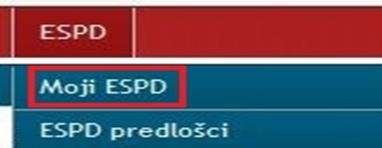 te se odabire polje „Novi eESPD odgovor“: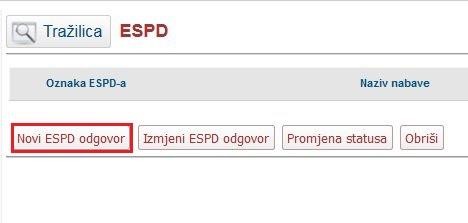 Gospodarski subjekti zatim trebaju učitati preuzeti eESPD zahtjev u .xml formatu, a nakon učitavanja EOJN RH automatski će ispisati osnovne podatke o postupku. Gospodarski subjekti upisuju odgovore za tražene podatke koristeći navigaciju EOJN RH, („dalje“, „Spremi i dalje“ i„Natrag“).ESPD odgovor generira se u .pdf i .xml formatu te ga gospodarski subjekt preuzima u .zip datoteci na svoje računalo.U trenutku predaje elektroničke ponude gospodarski subjekt prilaže generirani e-ESPD obrazac – odgovor u .xml formatu.Osim popunjavanja e-ESPD obrasca kroz platformu EOJN RH, gospodarski subjekt može dostaviti e-ESPD obrazac ispunjen kroz servis za elektroničko popunjavanje eESPD-a (.xml format) Europske komisije koji je dostupan na internetskoj adresi:https://ec.europa.eu/growth/tools-databases/espd/filter?lang=hrU slučaju zajednice gospodarskih subjekata svaki pojedini član zajednice pojedinačno dokazuje da:nije u jednoj od situacija zbog koje se gospodarski subjekt isključuje iz postupka javne nabave (osnove za isključenje) – sukladno ovoj Dokumentaciji o nabavi,skupno (zajednički) dokazuju da:ispunjavaju tražene kriterije za kvalitativni odabir gospodarskog subjekta (dokaze sposobnosti) iz ove Dokumentacije o nabavi.Ukoliko ponuditelj namjerava dati dio ugovora o javnoj nabavi u podugovor jednom ili više podugovaratelja, za svakog podugovaratelja se pojedinačno dokazuje da:nije u jednoj od situacija zbog koje se gospodarski subjekt isključuje ili se može isključiti iz postupka javne nabave (obvezne i ostale osnove za isključenje) – sukladno ovoj Dokumentaciji o nabavi,U eESPD-u se navode izdavatelji popratnih dokumenata te ona sadržava izjavu da će gospodarski subjekt moći, na zahtjev i bez odgode, javnom naručitelju dostaviti te dokumente. Ako javni naručitelj može dobiti popratne dokumente izravno, pristupanjem bazi podataka, gospodarski subjekt u eESPD-u navodi podatke koji su potrebni u tu svrhu, npr. internetska adresa baze podataka, svi identifikacijski podaci i izjava o pristanku, ako je potrebno.Temeljem navedenog: U slučaju da ponudu podnosi samostalno gospodarski subjekt, eESPD u ponudi prilaže Ponuditelj,	a	ESPD	izrađuje	sam	Ponuditelj,	sukladno	uputama	Naručitelja	iz dokumentacije o nabavi; U slučaju da ponudu podnosi Zajednica gospodarskih subjekata, ESPD za svakog člana Zajednice u ponudi prilaže Zajednica ponuditelja, a ESPD izrađuje samostalno svaki član Zajednice Ponuditelja, sukladno uputama Naručitelja iz dokumentacije o nabavi; U slučaju da se Ponuditelj odnosno Zajednica gospodarskih subjekata oslanjaju na sposobnost drugog subjekta ili podugovaratelja, ESPD za svaki gospodarski subjekt (na čiju se sposobnost oslanjaju) u ponudi prilaže Ponuditelj odnosno Zajednica ponuditelja, a eESPD izrađuje samostalno svaki drugi subjekt ili podugovaratelj na kojeg se Ponuditelj,odnosno Zajednica ponuditelja oslanja, sukladno uputama Naručitelja iz dokumentacije o nabavi;⎯  U slučaju da Ponuditelj odnosno Zajednica gospodarskih subjekata za izvršenja dijela ugovora angažiraju jednog ili više podugovaratelja na čiju se sposobnost ne oslanjaju, eESPD za svakog podugovaratelja u ponudi prilaže Ponuditelj odnosno Zajednica ponuditelja, a eESPD izrađuje samostalno svaki podugovaratelj zasebno, sukladno uputama Naručitelja iz dokumentacije o nabavi.UPUTE ZA POPUNJAVANJE eESPD OBRASCAeESPD obrazac mora biti popunjen u:Dio I. Podaci o postupku nabave i javnom naručitelju ili naručiteljuGospodarski subjekti trebaju ispuniti podatke o broju objave u Službenom listu Europske unije odnosno na nacionalnoj raziniDio II. Podaci o gospodarskom subjektuDio III. Osnove za isključenjeOdjeljak A: Osnove povezane s kaznenim presudama, i to za sve gospodarske subjekte u ponudiOdjeljak B: Osnove povezane s plaćanjem poreza ili doprinosa za socijalno osiguranje, i to za sve gospodarske subjekte u ponudiDio IV. Kriteriji za odabir:Odjeljak A: Sposobnost za obavljanje profesionalne djelatnosti. Ovaj odjeljak ispunjava ponuditelj, a u slučaju da se ponuditelj oslanjanja na tuđe resurse na ovo pitanje treba odgovoriti i gospodarski subjekt koji ustupa ekonomsku i financijsku sposobnost.Odjeljak B: Ekonomska i financijska sposobnost. Ovaj odjeljak ispunjava ponuditelj, a u slučaju da se ponuditelj oslanjanja na tuđe resurse na ovo pitanje treba odgovoriti i gospodarski subjekt koji ustupa ekonomsku i financijsku sposobnost.Odjeljak C: Tehnička i stručna sposobnost. Ovaj odjeljak ispunjava ponuditelj, a u slučaju da se ponuditelj oslanjanja na tuđe resurse i gospodarski subjekt koji ustupa tehničku i stručnu sposobnostDio           VI.            Završne            izjave eESPD nije potrebno potpisati niti ovjeravati pečatom.PODACI O PONUDISADRŽAJ I NAČIN IZRADE PONUDEPonuda je izjava volje ponuditelja u pisanom obliku da će isporučiti robu, pružiti usluge ili izvesti radove u skladu s uvjetima i zahtjevima iz dokumentacije o nabavi.Pri izradi ponude ponuditelj se mora pridržavati zahtjeva i uvjeta iz dokumentacije o nabavi, uvjeta iz Zakona i Pravilnika te ne smije mijenjati ni nadopunjavati tekst dokumentacije o nabavi.Način izrade ponude koja se dostavlja elektroničkim sredstvimaPonuda se dostavlja elektroničkim sredstvima komunikacije putem EOJN RH, vezujući se na elektroničku objavu poziva na nadmetanje te na elektronički pristup Dokumentaciji o nabavi.Ponuditelj je obvezan ponudu izraditi u formatu koji je općedostupan i nije diskriminirajući.EOJN RH osigurava da su ponuda i svi njezini dijelovi koji su dostavljeni elektroničkim sredstvima komunikacije izrađeni na način da čine cjelinu te da su sigurno uvezani.Smatra se da ponuda dostavljena elektroničkim sredstvima komunikacije putem EOJN RH obvezuje ponuditelja u roku valjanosti ponude neovisno o tome je li potpisana ili nije te naručitelj ne smije odbiti takvu ponuda smo zbog tog razloga.Ponuditelj nije obvezan označiti stranice ponude koja se dostavlja elektroničkim sredstvima komunikacije.Ponuditelj nije obvezan dostaviti presliku ponude koja se dostavlja elektroničkim sredstvima komunikacije.Ako se dijelovi ponude dostavljaju sredstvima komunikacije koja nisu elektronička, ponuditelj mora u ponudi navesti koji dijelovi se tako dostavljaju.Ponuditelji kreiraju ponudu u sustavu EOJN RH koja sadrži sljedeće.popunjeni ponudbeni list, uključujući uvez ponude kreiran putem EOJN RHpopunjeni Troškovnikpreslika jamstva za ozbiljnost ponudepopunjeni eESPD obrazacAko se radi o zajednici gospodarskih subjekata, ponudbeni list sadrži podatke iz članka 7. stavkatočke 2. Pravilnika (naziv ili tvrtka, sjedište, OIB ili nacionalni identifikacijski broj, broj računa, navod o tome je li ponuditelj u sustavu poreza na dodanu vrijednost, poštanska adresa, adresa elektroničke pošte, kontakt osoba ponuditelja, broj telefona i faksa) za svakog člana zajednice uz obveznu naznaku člana koji je voditelj zajednice te ovlašten za komunikaciju s naručiteljem.Sukladno članku 7. stavak 2. Pravilnika Ponudbeni list sadrži:podatke o naručitelju (naziv ili tvrtka, sjedište, OIB)podatke o ponuditelju (naziv ili tvrtka, sjedište, OIB ili nacionalni identifikacijski broj, broj računa, navod o tome je li ponuditelj u sustavu poreza na dodanu vrijednost, poštanska adresa, adresa elektroničke pošte, kontakt osoba ponuditelja, broj telefona i faksa)predmet nabave,podatke o podugovarateljima i podatke o dijelu ugovora o javnoj nabavi, ako se dio ugovora o javnoj nabavi daje u podugovor,cijenu ponude bez poreza na dodanu vrijednost,iznos poreza na dodanu vrijednost,cijenu ponude s porezom na dodanu vrijednost,rok valjanosti ponude.Način izrade dijelova ponude koji se dostavljaju sredstvima koja nisu elektroničkaDio ponude koji se dostavlja sredstvima komunikacije koja nisu elektronička izrađuju se na način da čine cjelinu. Dio ponude koji se dostavlja sredstvima komunikacije koja nisu elektronička, uvezuje se na način da se onemogući naknadno vađenje ili umetanje listova.Dijelove ponude kao što su jamstvo za ozbiljnost ponude, mediji za pohranjivanje podataka i sl. koji ne mogu biti uvezani ponuditelj obilježava nazivom i navodi u ponudi kao dio ponude.Ako je ponuda izrađena od više dijelova ponuditelj mora u ponudi navesti od koliko se dijelova ponuda sastoji.Stranice ponude se označavaju brojem na način da je vidljiv redni broj stranice i ukupan broj stranica ponude.Ako je ponuda izrađena od više dijelova, stranice se označavaju na način da svaki slijedeći dio ponude započinje rednim brojem koji se nastavlja na redni broj stranice kojim završava prethodni dio.Ako je dio ponude dokument koji je izvorno numeriran, ponuditelj ne mora taj dio ponude ponovno numerirati.Iznimno, naručitelj od ponuditelja može zahtijevati i presliku ponude te se ona dostavlja zajedno s izvornikom ponude te ponuditelj jasno naznačuje „izvornik“ i „preslika“ ponude, a u slučaju razlika između izvornika i preslike ponude, vjerodostojan je izvornik ponude.Ako naručitelj od ponuditelja zahtjeva dostavu preslike ponude na mediju za pohranjivanje podataka, on se dostavlja zajedno s izvornikom ponude.Ponude se pišu neizbrisivom tintom. Ispravci u ponudi moraju biti izrađeni na način da su vidljivi te uz ispravke mora biti naveden datum ispravka i potpis ponuditelja.32. NAČIN DOSTAVE PONUDENačin dostave ponude elektroničkim sredstvima komunikacijeProcesom predaje ponude smatra se prilaganje (upload/učitavanje) dokumenata ponude. Sve priložene dokumente EOJN RH uvezuje u cjelovitu ponudu, pod nazivom „Uvez ponude“. Uvez ponude stoga sadrži podatke o Naručitelju, Ponuditelju ili Zajednici gospodarskih subjekata, po potrebi Podugovarateljima, ponudi te u EOJN RH generirani Ponudbeni list.EOJN RH kriptira ponudu na način da se onemogući uvid u ponudu prije isteka roka za dostavu ponuda. Ako se dijelovi ponude dostavljaju sredstvima komunikacije koja nisu elektronička, ponuditelj mora u ponudi navesti koji dijelovi se tako dostavljaju.Trenutak zaprimanja elektronički dostavljene ponude dokumentira se potvrdom o zaprimanju elektroničke ponude te se bez odgode Ponuditelju dostavlja potvrda o zaprimanju elektroničke ponude s podacima o datumu i vremenu zaprimanja te rednim brojem ponude prema redoslijedu zaprimanja elektronički dostavljenih ponuda.Ključni koraci koje gospodarski subjekt mora poduzeti, odnosno tehnički uvjeti koje mora ispuniti kako bi uspješno predao elektroničku ponudu se sljedeći:Gospodarski subjekt se u roku za dostavu ponuda, u ovom postupku javne nabave, prijavio u EOJN RH kao zainteresirani gospodarski subjekt pri čemu je upisao važeću adresu e- pošte za razmjenu informacija s Naručiteljem putem elektroničkog oglasnika;Gospodarski subjekt je putem EOJN RH dostavio ponudu u roku za dostavu ponuda.U slučaju da Naručitelj zaustavi postupak javne nabave povodom izjavljene žalbe na dokumentaciju ili poništi postupak javne nabave prije isteka roka za dostavu ponuda, za sve ponude koje su u međuvremenu dostavljene elektronički, EOJN će trajno onemogućiti pristup tim ponudama čime će se osigurati da nitko nema uvid u sadržaj dostavljenih ponuda. U slučaju da se postupak nastavi, Ponuditelj će morati ponovno dostaviti svoje ponude.Izmjena i/ili dopuna ponudePonuditelj može do isteka roka za dostavu ponuda mijenjati svoju ponudu ili od nje odustati. Ako ponuditelj tijekom roka za dostavu ponuda mijenja ponudu, smatra se da je ponuda dostavljena u trenutku dostave posljednje izmjene ponude.Prilikom izmjene ili dopune ponude automatski se poništava prethodno predana ponuda što znači da se učitavanjem nove izmijenjene ili dopunjene ponude predaje nova ponuda koja sadržava izmijenjene ili dopunjene podatke. Učitavanjem i spremanjem novog uveza ponude u EOJN RH Naručitelju se šalje nova izmijenjena/dopunjena ponuda.Ponuditelj je obvezan izmjenu ili odustanak od ponude dostaviti na isti način kao i osnovnu ponudu s naznakom da se radi o izmjeni ili odustanku.U slučaju odustanka od ponude, EOJN RH trajno onemogućava pristup toj ponudi ako je dostavljena elektroničkim sredstvima komunikacije, a javni naručitelj je obvezan vratiti ponuditelju ponudu ili njezine dijelove ako su dostavljeni sredstvima koja nisu elektronička. Odustajanje od ponude ponuditelj vrši na isti način kao i predaju ponude, u EOJN RH odabirom na mogućnost„Odustajanje“.Ponuda se ne može mijenjati nakon isteka roka za dostavu ponuda.Nedostupnost EOJN RH tijekom roka za dostavu ponudaAko tijekom razdoblja od četiri sata prije isteka roka za dostavu ponuda zbog tehničkih ili drugih razloga na strani EOJN RH isti nije dostupan, rok za dostavu ne teče dok traje nedostupnost, odnosno dok javni naručitelj produlji rok za dostavu sukladno članku 240. ZJN 2016.Nedostupnost tijekom roka za dostavu ponuda postoji ako zbog tehničkih ili drugih razloga na strani EOJN RH tijekom četiri sata prije isteka roka za dostavu nije moguće:priložiti bilo koji dokument u podržanom formatu, uključujući troškovnikkreirati ili priložiti uvez ponudedostaviti ponudu.Nedostupnost, naručitelj ili gospodarski subjekt dužan je prijaviti Službi za pomoć EOJN RH pri Narodnim novinama d.d. od ponedjeljka do subote u vremenu od 6:00 do 20:00 sati. Po  zaprimanju prijave, Narodne novine d.d. će istu provjeriti te u slučaju utvrđene nedostupnosti obvezne su o tome bez odgode:obavijestiti putem elektroničke pošte zainteresirane gospodarske subjekte i naručitelja u postupku javne nabave, ako je mogućeobavijestiti putem elektroničke pošte središnje tijelo državne uprave nadležno za politiku javne nabave, iobjaviti obavijest o nedostupnosti EOJN RH na internetskim stranicama.Iznimno, ako se nedostupnost otkloni u roku kraćem od 30 minuta od zaprimanja prijave te ako je od otklanjanja preostalo najmanje četiri sata do isteka roka za dostavu, smatra se da nedostupnost nije nastupila.Ako se utvrdi nedostupnost EOJN RH rok za dostavu ne teče dok se ista ne otkloni.Nakon otklanjanja nedostupnosti EOJN RH, Narodne novine d.d. obvezne su bez odgode postupiti analogno postupanja u slučaju nastanka nedostupnosti.Nakon zaprimanja obavijesti od strane Narodnih novina d.d. naručitelj je obvezan produžiti rok za dostavu za najmanje četiri dana od dana slanja ispravka poziva na nadmetanje ili ispravka poziva na dostavu ponuda.Način dostave ponude ili dijelova ponude sredstvima koja nisu elektroničkaSukladno članku 60. ZJN 2016, elektronička sredstva komunikacije nisu obvezna ako:bi zbog specijalizirane prirode nabave korištenje elektroničkih sredstava komunikacije zahtijevalo posebne alate, opremu ili formate datoteka koji nisu opće dostupni ili nisu podržani kroz opće dostupne aplikacijeaplikacije koje podržavaju formate datoteka prikladne za opis ponuda koriste formate datoteka koji se ne mogu obraditi bilo kojom drugom otvorenom ili opće dostupnom aplikacijom ili se na njih primjenjuje sustav zaštite vlasničke licencije te ih naručitelj ne može preuzimati niti ih koristiti na daljinubi korištenje elektroničkih sredstava komunikacije zahtijevalo specijaliziranu uredsku opremu koja nije široko dostupna naručiteljimase određeni predmeti kao što su uzorci, makete i slično ne mogu dostaviti elektroničkim sredstvima komunikacijeizvornike dokumenata ili dokaza nije moguće dostaviti elektroničkim sredstvima komunikacijese na nabavu primjenjuje propis kojim se uređuje javna nabava za potrebe obrane i sigurnosti ili propis kojim se uređuje javna nabava za potrebe diplomatskih misija i konzularnih ureda Republike Hrvatske u inozemstvu.Komunikacija se u tim slučajevima odvija putem ovlaštenog pružatelja poštanskih usluga ili druge odgovarajuće kurirske službe, telefaksom ili njihovim kombiniranjem s elektroničkim sredstvima.Stoga ponuditelji u papirnatom obliku, u roku za dostavu ponuda, dostavljaju izvornike dokumenata ili dokaza koje nije moguće dostaviti elektroničkim sredstvima komunikacije, poput jamstva za zbiljnost ponude.Dio ponude koji se dostavlja sredstvima koja nisu elektronička, dostavlja se u zatvorenoj omotnici na adresu naručitelja.Na omotnici mora biti naznačeno - na prednjoj strani:GRAD LUDBREGTrg svetog Trojstva 14, 42230 LudbregPredmet nabave: Vanjska revizija projekta Evidencijski broj nabave: 06-18-M-JN„dio/dijelovi ponude koji se dostavljaju odvojeno“„NE OTVARAJ“Na poleđini: NAZIV I ADRESA PONUDITELJAPonuditelj dio ponude koji se dostavlja odvojeno mora dostaviti Naručitelju na navedenu adresu, prije isteka roka za dostavu ponuda.U slučaju dostave dijela ponude odvojeno u papirnatom obliku, kao vrijeme dostave ponude uzima se vrijeme zaprimanja ponude putem Elektroničkog oglasnika javne nabave (elektroničke ponude).Ponuda ili njezin dio koji su dostavljeni nakon isteka roka za dostavu ponuda ne upisuju se u upisnik o zaprimanju ponuda te se neotvoreni vraćaju pošiljatelju bez odgode, a naručitelj j obvezan to navesti u zapisniku o pregledu i ocjeni.MINIMALNI ZAHTJEVI KOJE VARIJANTE PONUDE TREBAJU ZADOVOLJITI, AKO SU DOPUŠTENE, TE POSEBNI ZAHTJEVI ZA NJIHOVO PODNOŠENJEVarijante ponuda nisu dopuštene.NAČIN ODREĐIVANJA CIJENE PONUDECijena ponude mora biti izražena u kunama. Cijena ponude piše se brojkama.Ponuditelj će ispuniti jedinične cijene za sve stavke iz troškovnika i ukupne cijene za sve stavke iz troškovnika te ukupnu cijenu ponude bez PDV-a.Cijenu ponude u uvezu ponude ponuditelj će upisati bez PDV-a, iznos PDV-a, te cijenu s PDV-om. Cijena ponude piše se brojkama u apsolutnom iznosu.U cijenama su uključeni svi troškovi za izvršenje ove vrste usluge (materijal, radna snaga, režijski troškovi, prijevoz i sl.), te sva ostala davanja koja je ponuditelj dužan platiti iz bilo kojeg razloga.Cijena je nepromjenjiva za vrijeme trajanja ugovora o javnoj nabavi.VALUTA PONUDEPonuditelj iskazuje cijenu ponude u hrvatskim kunama.KRITERIJ ZA ODABIR PONUDE TE RELATIVNI PONDER KRITERIJAKriterij za odabir je ekonomski najpovoljnija ponuda. Sukladno članku 284. stavak 2. ZJN 2016 daje se obrazloženje za primjenu relativnog značaja koji se pridaje svakom pojedinom kriteriju kako slijedi u nastavku.Naručitelj će između prihvatljivih ponuda sposobnih Ponuditelja odabrati ekonomski najpovoljniju ponudu na temelju sljedećih kriterija: Specifično iskustvo stručnjaka – Ključni stručnjak 1.  – Voditelj vanjske revizije i cijena, a čiji je relativni značaj prikazan u tablici u nastavku.Kriteriji za odabir ekonomski najpovoljnije ponudeKRITERIJ OCJENJIVANJAPrilikom ocjene ponuda koristit će se sljedeća formula, kojoj je cilj balansirati važnost stručne sposobnosti ponuditelja i najpovoljnije cijene:U = S +CPri čemu je:U – ukupan broj bodovaS – broj bodova koji je dobio ponuditelj za ponuđeni stručni tim C – broj bodova koji je dobio ponuditelj za ponuđene cijenuIzabrat će se ponuditelj s najvećim ukupnim brojem bodova. Ukoliko dostavljene ponude imaju jednak broj bodova, prednost će imati ranije zaprimljena ponuda u EOJN.CIJENA PONUDENaručitelj kao jedan od kriterija određuje cijenu prihvatljive ponude s PDV-om.Maksimalan broj bodova koje Ponuditelj može ostvariti u okviru kriterija cijene ponude je 60 bodova. Ponuda sa najniže ponuđenom cijenom dobiva 60 bodova, a ostale ponude se boduju prema formuliC= (Cmin/Cp) x 60Pri čemu su: C - broj bodova koji je ponuda dobila za ponuđenu cijenu Cmin – najniža cijena ponude ponuđene u postupku nabave Cp – cijena ponude koja je predmet bodovanjaSPECIFIČNO ISKUSTVO – VODITELJ VANJSKE REVIZIJE, OVLAŠTENI REVIZORMaksimalan broj bodova (40) će se dodijeliti ponuditelju koji je je predložio Voditelja vanjske revizije– ovlaštenog revizora,	koji zadovoljava sve navedene specifične uvjete. Boduje se iskustvo predloženog stručnjaka, kako slijedi:JEZIK I PISMO NA KOJEM SE IZRAĐUJE PONUDA ILI NJEZIN DIOPonuda se zajedno s pripadajućom dokumentacijom izrađuje na hrvatskom jeziku i latiničnom pismu.Ako su neki od dijelova ponude traženih dokumentacijom o nabavi na nekom od stranih jezika ponuditelj je dužan uz navedeni dokument na stranom jeziku dostaviti i prijevod na hrvatski jezik navedenog dokumenta izvršen po ovlaštenom sudskom tumaču.Prijevod dokumenata izvršen po ovlaštenom sudskom tumaču mora sadržavati i Potvrdu ovlaštenog sudskog tumača kojom se potvrđuje da prijevod potpuno odgovara izvorniku sastavljenom na stranom jeziku, temeljem članka 19. Pravilnika o stalnim sudskim tumačima (Narodne novine, broj 88/08 i 119/08).Naručitelj dozvoljava u ponudi koristiti pojedine izraze na stranim jezicima ako se oni odnose na službene nazive, adrese, internacionalizme i dr. ako je temeljem dostavljenih dokumenata moguće unatoč tome utvrditi sadržaj dokumenta.ROK VALJANOSTI PONUDERok valjanosti ponude je najkasnije 90 dana od isteka roka za dostavu ponuda. Na zahtjev Naručitelja, ponuditelj može produžiti rok valjanosti svoje ponude.Ponuda obvezuje ponuditelja do isteka roka valjanosti ponude, a na zahtjev Naručitelja Ponuditelj može produžiti rok valjanosti svoje ponude. Ponude s kraćim rokom valjanosti biti će odbijene.Ako tijekom postupka javne nabave istekne rok valjanosti ponude i jamstva za ozbiljnost ponude, javni naručitelj obvezan je prije odabira zatražiti produženje roka valjanosti ponude i jamstva od ponuditelja koji je podnio ekonomski najpovoljniju ponudu u primjerenom roku ne kraćem od pet dana.Smatra se da ponuda dostavljena elektroničkim sredstvima komunikacije putem EOJN RH obvezuje ponuditelja u roku valjanosti ponude neovisno o tome je li potpisana ili nije. Naručitelj ne smije odbiti takvu ponudu samo zbog toga razloga.OSTALE ODREDBEODREDBE KOJE SE ODNOSE NA ZAJEDNICU GOSPODARSKIH SUBJEKATAZajednica gospodarskih subjekata je svako privremeno udruživanje gospodarskih subjekata koje na tržištu nudi izvođenje radova ili posla, isporuku robe ili pružanje usluga. Članovi zajednice gospodarskih subjekata svoju sposobnost dokazuju sukladno točki 28. ove Dokumentacije o nabavi.Naručitelj ne smije zahtijevati da zajednica gospodarskih subjekata ima određeni pravni oblik u trenutku dostave ponude ili zahtjeva za sudjelovanje, ali može zahtijevati da ima određeni pravni oblik nakon sklapanja ugovora u mjeri u kojoj je to nužno za uredno izvršenje tog ugovora.ODREDBE KOJE SE ODNOSE NA PODUGOVARATELJENaručitelj ne smije zahtijevati od gospodarskih subjekata da dio ugovora o javnoj nabavi daju u podugovor ili da angažiraju određene podugovaratelje niti ih u tome ograničavati, osim ako posebnim propisom ili međunarodnim sporazumom nije drukčije određeno.Ugovaratelj može tijekom izvršenja ugovora o javnoj nabavi od javnog naručitelja zahtijevati:promjenu podugovaratelja za onaj dio ugovora o javnoj nabavi koji je prethodno dao u podugovoruvođenje jednog ili više novih podugovaratelja čiji ukupni udio ne smije prijeći 30 % vrijednosti ugovora o javnoj nabavi bez poreza na dodanu vrijednost, neovisno o tome je li prethodno dao dio ugovora o javnoj nabavi u podugovor ili nijepreuzimanje izvršenja dijela ugovora o javnoj nabavi koji je prethodno dao u podugovor.Uz zahtjev, ugovaratelj javnom naručitelju dostavlja podatke i dokumente sukladno članku 222. stavku 1. ZJN 2016 za novog podugovaratelja.Sukladno čl. 225.ZJN 2016 naručitelj ne smije odobriti zahtjev ugovaratelja:u slučaju iz članka 224. stavka 1. točaka 1. i 2. ZJN 2016, ako se ugovaratelj u postupku javne nabave radi dokazivanja ispunjenja kriterija za odabir gospodarskog subjekta oslonio na sposobnost podugovaratelja kojeg sada mijenja, a novi podugovaratelj ne ispunjava iste uvjete, ili postoje osnove za isključenjeu slučaju iz članka 224. stavka 1. točke 3. ZJN 2016, ako se ugovaratelj u postupku javne nabave radi dokazivanja ispunjenja kriterija za odabir gospodarskog subjekta oslonio na sposobnost podugovaratelja za izvršenje tog dijela, a ugovaratelj samostalno ne posjeduje takvu sposobnost, ili ako je taj dio ugovora već izvršen.Sukladno čl. 226. ZJN 2016 sudjelovanje podugovaratelja ne utječe na odgovornost ugovaratelja za izvršenje ugovora o javnoj nabavi.Sukladno čl. 221. ZJN 2016 Naručitelj je obvezan osnovu za isključenje iz članka 252. stavka 1. ZJN 2016 primijeniti na podugovaratelje. Sukladno članku 221. stavak 2. ZJN 2016 naručitelj određuje da će i ostale osnove za isključenje gospodarskog subjekta navedene u ovoj dokumentaciji primijeniti na podugovaratelje.Ako naručitelj utvrdi da postoji osnova za isključenje podugovaratelja, obvezan je od gospodarskog subjekta zatražiti zamjenu tog podugovaratelja u primjerenom roku, ne kraćem od pet dana.Podaci o imenovanim podugovarateljima	Gospodarski subjekt koji namjerava dati dio ugovora o javnoj nabavi u podugovor obvezan je u ponudi:navesti koji dio ugovora namjerava dati u podugovor (predmet ili količina, vrijednost ili postotni udio)navesti podatke o podugovarateljima (naziv ili tvrtka, sjedište, OIB ili nacionalni identifikacijski broj, broj računa, zakonski zastupnici podugovaratelja)dostaviti europsku jedinstvenu dokumentaciju o nabavi ESPD za podugovaratelja.Ako je gospodarski subjekt dio ugovora o javnoj nabavi dao u podugovor, podaci iz gore navedenih točaka 1. i 2. moraju biti navedeni u ugovoru o javnoj nabavi.Plaćanje podugovarateljimaNaručitelj je obvezan neposredno plaćati podugovaratelju za dio ugovora koji je isti izvršio, osim ako ugovaratelj dokaže da su obveze prema podugovaratelju za taj dio ugovora već podmirene.Ugovaratelj mora svom računu ili situaciji priložiti račune ili situacije svojih podugovaratelja koje je prethodno potvrdio.41. VRSTA, SREDSTVO I UVJETI JAMSTVAJamstvo za ozbiljnost ponudePonuditelj je obvezan u ponudi dostaviti jamstvo za ozbiljnost ponude u obliku neopozive i bezuvjetne bankarske garancije na „prvi poziv“ i „bez prigovora“ u iznosu od 6.000,00 kn. Jamstvo za ozbiljnost ponude je jamstvo za slučaj odustajanja ponuditelja od svoje ponude u roku njezine valjanosti, nedostavljanja ažuriranih popratnih dokumenata sukladno članku 263. ZJN 2016, neprihvaćanja ispravka računske greške, odbijanja potpisivanja ugovora o javnoj nabavi ili nedostavljanja jamstva za uredno ispunjenje ugovora o javnoj nabavi.Jamstvo za ozbiljnost ponude mora biti u obliku bankarske garancije. U bankarskoj garanciji mora biti navedeno da je korisnik garancije Grad Ludbreg, da se garant obvezuje bezuvjetno, neopozivo i na prvi pisani poziv korisnika garancije, bez prigovora isplatiti iznos od 6.000,00 kn. Rok valjanosti garancije mora trajati minimalno sukladno roku valjanosti ponude.NAPOMENA: U TEKSTU BANKARSKE GARANCIJE OBVEZNO JE TAKSATIVNO NAVESTI SVIH 5 SLUČAJEVA za koja se izdaje jamstvo:odustajanje ponuditelja od svoje ponude u roku njezine valjanosti,nedostavljanja ažuriranih popratnih dokumenata sukladno članku 263. Zakona o javnoj nabavi (Narodne novine broj 120/16),neprihvaćanja ispravka računske greške,odbijanja potpisivanja ugovora o javnoj nabavinedostavljanja jamstva za uredno ispunjenje ugovora.Jamstvo za ozbiljnost ponude dostavlja se u izvorniku, odvojeno od elektronički dostavljene ponude, u papirnatom obliku, na način propisan u točki 32.4. ove Dokumentacije o nabavi.U slučaju zajednice gospodarskih subjekata jamstvo za ozbiljnost ponude može dostaviti jedan od članova.Ukoliko se, iz bilo kojeg razloga, pomiče rok za dostavu ponuda potrebno je sukladno tome uskladiti i važenje bankarske garancije, jer rok valjanosti bankarske garancije ne smije biti kraći od roka valjanosti ponude.Umjesto jamstva za ozbiljnost ponude u obliku bankarske garancije, ponuditelj može dati novčani polog u traženom iznosu u korist računa Naručitelja, kako slijedi:Primatelj uplate: Grad Ludbreg IBAN: HR9123400091824400005Model: HR --  Poziv na broj: Ako   ponuditelj   uplaćuje   novčani   polog   kao   oblik   jamstva   za    ozbiljnost    ponude,   dužan je u ponudi dostaviti dokaz o uplati (npr. potvrda banke o izvršenom plaćanju). Ostale odredbe koje se odnose na bankarsku garanciju na odgovarajući se način primjenjuju i na novčani polog.Ponuditelj koji ima sjedište izvan Republike Hrvatske, može dostaviti jamstvo za ozbiljnost ponude u valuti različitoj od valute HRK. Naručitelj će u tom slučaju, prilikom računanja protuvrijednosti, za valutu koja je predmet konverzije u HRK koristiti srednji tečaj Hrvatske narodne banke koji je u primjeni na dan slanja na objavu Dokumentacije o nabavi. U slučaju da valuta koja je predmet konverzije u HRK ne kotira na deviznom tržištu u Republici Hrvatskoj, Naručitelj će prilikom računanja protuvrijednosti koristiti tečaj prema listi Izračunatih tečajnih valuta koje ne kotiraju na deviznom tržištu u Republici Hrvatskoj Hrvatske narodne banke koja je u primjeni za mjesec u kojem je slana na objavu Dokumentacije o nabavi.Jamstvo za uredno ispunjenje ugovoraNajkasnije u roku od 14 (četrnaest) dana od dana potpisa ugovora obje ugovorne strane, odabrani ponuditelj je obvezan dostaviti jamstvo za uredno ispunjenje ugovora za slučaj povrede ugovornih obveza.Odabrani će Ponuditelj po potpisu ugovora dostaviti jamstvo u obliku bankovne garancije bezuvjetno, na prvi pisani poziv i bez prigovora u iznosu od 10% od ukupne vrijednosti ugovora bez PDV-a. Rok valjanosti bankarske garancije mora biti minimalno 30 dana dulji od datuma predviđenog roka za izvršenje ugovora. Nedostavljanje jamstva za uredno ispunjenje ugovora nakon proteka 14 (četrnaest) dana od dana potpisa ugovora obje ugovorne strane predstavlja razlog za trenutni raskid ugovora i naplatu jamstva za ozbiljnost ponude.	Naručitelj je ovlašten iz jamstva naplatiti sve štete nastale neurednim izvršenjem ugovornih obveza.Sukladno članku 214. stavku 4. ZJN 2016, neovisno o sredstvu jamstva koje je javni naručitelj odredio, gospodarski subjekt može dati novčani polog u traženom iznosu.42. DATUM, VRIJEME I MJESTO JAVNOG OTVARANJA PONUDAPonuditelj svoju elektroničku ponudu mora dostaviti, predajom u Elektronički oglasnik javne nabave Republike Hrvatske, najkasnije do: _____________________________________kada će ujedno započeti i javno otvaranje ponuda u prostorijama Naručitelja na adresi:GRAD LUDBREG,  Trg svetog Trojstva 14, 42 230 LudbregJedinstveni upravni odjel, Odsjek za prostorno uređenje, komunalne djelatnosti I imovinuJavnom otvaranju ponuda smiju prisustvovati ovlašteni predstavnici Ponuditelja i druge osobe.Sukladno članku 282. stavak 8. ZJN 2016., pravo aktivnog sudjelovanja na javnom otvaranju ponuda imaju samo članovi stručnog povjerenstva za javnu nabavu i ovlašteni predstavnici Ponuditelja.Ovlašteni predstavnici ponuditelja moraju svoje pisano ovlaštenje predati članovima stručnog povjerenstva neposredno prije javnog otvaranja ponuda. Ovlaštenje mora biti potpisano od strane ovlaštene osobe ponuditelja i ovjereno pečatom, a ukoliko je ovlaštena osoba ponuditelja na otvaranju ponuda, dužna je umjesto ovlaštenja donijeti kopiju rješenja o registraciji/obrtnicu i kopiju identifikacijskog dokumenta te iste predati prisutnim članovima stručnog povjerenstva.Zapisnik o otvaranju ponuda Naručitelj će odmah uručiti svim ovlaštenim predstavnicima Ponuditelja nazočnima na javnom otvaranju, a ostalim Ponuditeljima zapisnik se dostavlja na njihov pisani zahtjev, osim ako je Zapisnik javno objavljen.Naručitelj je obvezan produžiti rok za dostavu ponuda u sljedećim slučajevima:ako dodatne informacije, objašnjenja ili izmjene u vezi s dokumentacijom o nabavi, iako pravodobno zatražene od strane gospodarskog subjekta, nisu stavljene na raspolaganje najkasnije tijekom četvrtog dana prije roka određenog za dostavuako je dokumentacija o nabavi značajno izmijenjenaako EOJN RH nije bio dostupan u slučaju iz članka 239. ZJN 2016.U slučajevima iz 1. i 2. gore navedene točke, Naručitelj produljuje rok za dostavu razmjerno važnosti dodatne informacije, objašnjenja ili izmjene, a najmanje za deset dana od dana slanja ispravka poziva na nadmetanje. U slučaju iz gore navedene točke 3., Naručitelj produljuje rok za dostavu za najmanje četiri dana od dana slanja ispravka poziva na nadmetanje.Naručitelj nije obvezan produljiti rok za dostavu ako dodatne informacije, objašnjenja ili izmjene nisu bile pravodobno zatražene ili ako je njihova važnost zanemariva za pripremu i dostavu prilagođenih ponuda.Naručitelj je obvezan o svakom produženju roka obavijestiti sve gospodarske subjekte na dokaziv način.42.1.	Nedostupnost EOJN RH u trenutku ili tijekom javnog otvaranja ponudaU slučaju kada Naručitelj dobije informaciju da je pristigla elektronički dostavljena ponuda, a funkcija javnog otvaranja elektronički dostavljenih ponuda je nedostupna iz bilo kojeg razloga, proces javnog otvaranja ponuda započinje kada se za to stvore uvjeti.Nedostupnost postoji ako u sustavu u trenutku ili tijekom javnog otvaranja ponuda nije moguće:priložiti privatne ključeveizvršiti uvid u upisnik elektronički dostavljenih ponudaizvršiti uvid u uvez ponude, odnosno ponudbeni list.Nedostupnost iz članka 37. ovoga Pravilnika obvezno se prijavljuje Službi za pomoć EOJN RH pri Narodnim novinama d.d. od ponedjeljka do subote u vremenu od 6:00 do 20:00 sati.Po zaprimanju prijave iz stavka 1. ovoga članka, Narodne novine d.d. će istu provjeriti te u slučaju utvrđene nedostupnosti obvezne su o tome bez odgode:obavijestiti putem elektroničke pošte ponuditelje i članove stručnog povjerenstva za javnu nabavu u postupku javne nabave, ako je mogućeobavijestiti putem elektroničke pošte središnje tijelo državne uprave nadležno za politiku javne nabave, iobjaviti obavijest o nedostupnosti EOJN RH na internetskim stranicama.Iznimno, ako se nedostupnost otkloni u roku kraćem od 30 minuta od zaprimanja prijave, smatra se da nedostupnost nije nastupila.Ako se utvrdi nedostupnost EOJN RH u trenutku ili tijekom otvaranja, postupak otvaranja započinje istekom roka za dostavu ponuda te se zaustavlja dok se nedostupnost ne otkloni.Nakon otklanjanja nedostupnosti EOJN RH, Narodne novine d.d. obvezne su bez odgode postupiti analogno postupanju u slučaju utvrđene nedostupnosti.Nakon zaprimanja obavijesti o otklanjanju nedostupnosti naručitelj je obvezan nastaviti s otvaranjem ponuda najkasnije u roku od 48 sati od zaprimanja obavijesti, a ako taj rok ističe na dan na koji naručitelj ne radi, otvaranje će se nastaviti prvi sljedeći radni dan.Naručitelj je obvezan bez odgode obavijestiti ponuditelje o mjestu i vremenu nastavka otvaranja ponuda ako je otvaranje ponuda javno.Od otklanjanja nedostupnosti do nastavka otvaranja ponuda, ponude se ne smiju mijenjati.URADCI ILI DOKUMENTI KOJI ĆE SE NAKON ZAVRŠETKA POSTUPKA JAVNE NABAVE VRATITI PONUDITELJIMA        Naručitelj je obvezan vratiti ponuditeljima jamstvo za ozbiljnost ponude u roku od deset dana od dana potpisivanja        ugovora o javnoj nabavi, odnosno dostave jamstva za uredno izvršenje ugovora o javnoj nabavi, a presliku jamstva obvezan je pohranitiPOSEBNI UVJETI ZA IZVRŠENJE UGOVORA Nije primjenjivo.NAVOD O PRIMJENI TRGOVAČKIH OBIČAJA (UZANCI)Tijekom izvršenja ugovora o javnoj nabavi usluga neće se primjenjivati trgovački običaji (uzance).PODACI O TIJELIMA OD KOJIH PONUDITELJ MOŽE DOBITI PRAVOVALJANU INFORMACIJU O OBVEZAMA KOJE SE ODNOSE NA POREZE, ZAŠTITU OKOLIŠA, ODREDBE O ZAŠTITI RADNOG MJESTA I RADNE UVJETE KOJE SU NA SNAZI U PODRUČJU NA KOJEM ĆE SE IZVODITI RADOVI ILI PRUŽATI USLUGE I KOJE ŽE BITI PRIMJENJIVE NA RADOVE KOJI SE IZVODE ILI NA USLUGE KOJE ĆE SE PRUŽATI ZA VRIJEME TRAJANJA UGOVORAhttp://psc.hr/ROK ZA DONOŠENJE ODLUKE O ODABIRUNaručitelj na temelju utvrđenih činjenica i okolnosti u postupku javne nabave donosi odluku o odabiru odnosno, ako postoje razlozi za poništenje postupka javne nabave iz članka 298. ZJN 2016., odluku o poništenju.Odluku o odabiru ili odluku o poništenju postupka javne nabave s preslikom zapisnika o pregledu i ocjeni, Naručitelj će dostaviti sudionicima putem EOJN RH.Rok za donošenje odluke o odabiru ili odluke o poništenju postupka javne nabave iznosi 30 (trideset) dana od isteka roka za dostavu ponude.ROK, NAČIN I UVJETI PLAĆANJAPlaćanje prema stvarno izvršenoj usluzi, a temeljem ispostavljenog računa u roku od 60 dana od dana zaprimanja računa. Plaćanje se obavlja na žiro račun ponuditelja. Naručitelj ne prihvaća avansno plaćanje i traženje sredstava osiguranja plaćanja.UVJETI	I	ZAHTJEVI	KOJI	MORAJU	BITI	ISPUNJENI	SUKLADNO	POSEBNIM PROPISIMA ILI STRUČNIM PRAVILIMANije primjenjivoROK ZA IZJAVLJIVANJE ŽALBE NA DOKUMENTACIJU O NABAVI TE NAZIV I ADRESA ŽALBENOG TIJELAZa rješavanje o žalbama nadležna je Državna komisija za kontrolu postupaka javne nabave. Žalbeni postupak vodi se prema odredbama ZJN 2016 i Zakona o općem upravnom postupku. Žalbeni postupak temelji se na načelima javne nabave i upravnog postupka.Pravo na žalbu ima svaki gospodarski subjekt koji ima ili je imao pravni interes za dobivanje ugovora o javnoj nabavi i koji je pretrpio ili bi mogao pretrpjeti štetu od navodnoga kršenja subjektivnih prava.Žalba se izjavljuje Državnoj komisiji u pisanom obliku.Žalba se dostavlja neposredno, putem ovlaštenog davatelja poštanskih usluga ili elektroničkim sredstvima komunikacije putem međusobno povezanih informacijskih sustava Državne komisije i EOJN RH.Žalitelj je obvezan primjerak žalbe dostaviti naručitelju u roku za žalbu.U otvorenom postupku žalba se izjavljuje u roku 10 (deset) dana, i to od dana:objave poziva na nadmetanje, u odnosu na sadržaj poziva ili dokumentacije o nabavi,objave obavijesti o ispravku, u odnosu na sadržaj ispravka,objave izmjene dokumentacije o nabavi, u odnosu na sadržaj izmjene dokumentacije,otvaranja ponuda u odnosu na propuštanje naručitelja da valjano odgovori na pravodobno dostavljen zahtjev dodatne informacije, objašnjenja ili izmjene dokumentacije o nabavi te na postupak otvaranja ponuda,primitka odluke o odabiru ili poništenju, u odnosu na postupak pregleda, ocjene i odabira ponuda, ili razloge poništenja.Žalba mora sadržavati najmanje podatke i dokaze navedene u članku 420. ZJN 2016.      	54. DRUGI PODACI KOJE NARUČITELJ SMATRA POTREBNIMATrošak ponude i preuzimanje Dokumentacije o nabaviPonuda se izrađuje bez posebne naknade. Trošak pripreme i podnošenja ponude u cijelosti snosi Ponuditelj.Dokumentacija o nabavi se ne naplaćuje te se može preuzeti neograničeno i u cijelosti u elektroničkom obliku na internetskoj stranici EOJN RH-a: https://eojn.nn.hr/Oglasnik/Prilikom preuzimanja dokumentacije, zainteresirani gospodarski subjekti moraju se registrirati i prijaviti kako bi bili evidentirani kao zainteresirani gospodarski subjekti te kako bi im sustav slao sve dodatne obavijesti o tom postupku.U slučaju da gospodarski subjekt podnese ponudu bez prethodne registracije na portalu EOJN RH-a, sam snosi rizik izrade ponude na neodgovarajućoj podlozi (Dokumentaciji o nabavi).Upute za korištenje EOJN RH-a dostupne su na internetskoj stranici: https://eojn.nn.hr/Oglasnik/clanak/upute-za-koristenje-eojna-rh/0/93/Gospodarski subjekti snose vlastitu odgovornost za pažljivu procjenu Dokumentacije o nabavi, uključujući dostupnu dokumentaciju za pregled i za bilo koju promjenu Dokumentacije o nabavi koja se objavi tijekom trajanja postupka nabave, kao i za pribavljanje pouzdanih informacija koje se tiču bilo kojeg uvjeta i obveza koje mogu na bilo koji način utjecati na iznos ponude ili prirodu nabave ili izvršenja usluga.Dopunjavanje, pojašnjenje i upotpunjavanje ponudeAko su informacije ili dokumentacija koje je trebao dostaviti gospodarski subjekt nepotpuni ili pogrešni ili se takvima čine ili ako nedostaju određeni dokumenti, javni naručitelj može, poštujući načela jednakog tretmana i transparentnosti, zahtijevati od dotičnih gospodarskih subjekata da dopune, razjasne, upotpune ili dostave nužne informacije ili dokumentaciju u primjerenom roku ne kraćem od pet dana.Naručitelj će dopunjavanje, pojašnjenje i/ili upotpunjavanje ponude zatražiti putem sustava EOJN RH modul Pojašnjenje/upotpunjavanje elektronički dostavljenih ponuda. Detaljne upute o načinu komunikacije naručitelja i ponuditelja u tijeku pregleda i ocjene ponude putem sustava EOJN RH dostupne su na stranicama Oglasnika, na adresi https://eojn.nn.hr.Postupanje na navedeni način ne smije dovesti do pregovaranja u vezi s kriterijem za odabir ponude ili ponuđenim predmetom nabave.Ako javni naručitelj u postupku javne nabave ne primjenjuje mogućnost tražit pojašnjenja ili dopune, obvezan je obrazložiti razloge u zapisniku o pregledu i ocjeni.Tajnost podatakaDio ponude koji gospodarski subjekt na temelju zakona, drugog propisa ili općeg akta želi označiti tajnom (uključujući tehničke ili trgovinske tajne te povjerljive značajke ponuda) mora se prilikom pripreme ponude označiti tajnom i u sustavu EOJN RH-a priložiti kao zaseban dokument, odvojeno od dijelova koji se ne smatraju tajnim. Gospodarski subjekt dužan je, temeljem članka 52. stavka 2. ZJN 2016., u uvodnom dijelu dokumenta kojeg označi tajnom, navesti pravnu osnovu na temelju koje su ti podaci označeni tajnima.Sukladno članku 52. stavak 3. ZJN 2016., gospodarski subjekti ne smiju u postupcima javne nabave označiti tajnom:cijenu ponude,troškovnik,podatke u vezi s kriterijima za odabir ponude,javne isprave,izvatke iz javnih registara tedruge podatke koji se prema posebnom zakonu ili podzakonskom propisu moraju javno objaviti ili se ne smiju označiti tajnom.Naručitelj ne smije otkriti podatke dobivene od gospodarskih subjekata koje su oni na temelju zakona, drugog propisa ili općeg akta označili tajnom, uključujući tehničke ili trgovinske tajne te povjerljive značajke ponuda i zahtjeva za sudjelovanje.Naručitelj smije otkriti podatke iz članka 52. stavka 3. ZJN 2016. dobivene od gospodarskih subjekata koje su oni označili tajnom.Ukoliko Ponuditelj tajnim označi sljedeće podatke iz članka 52. stavak 3. ZJN 2016.: cijenu ponude, troškovnik, katalog, podatke u vezi s kriterijima za odabir ponude, javne isprave, izvatke iz javnih registara te druge podatke koji se prema posebnom zakonu ili podzakonskom propisu moraju javno objaviti ili se ne smiju označiti tajnom, Naručitelj smije otkriti podatke iz članka 52. stavka 3. ZJN 2016. dobivene od navedenog Ponuditelja koje je on označio tajnom.Sukladno ovoj Dokumentaciji o nabavi za dokaze sposobnosti ponuditelja, svi zahtijevani dokumenti su javnog karaktera i nema potrebe za označavanjem istih poslovnom tajnom.Uvid u dokumentaciju postupka javne nabaveNaručitelj obvezan je nakon dostave odluke o odabiru ili poništenju do isteka roka za žalbu, na zahtjev ponuditelja, omogućiti uvid u cjelokupnu dokumentaciju dotičnog postupka, uključujući zapisnike, dostavljene ponude, osim u one dokumente koji su označeni tajnim i u one dijelove dokumentacije u koje podnositelj zahtjeva može izvršiti neposredan uvid putem EOJN RH.Sklapanje i izvršenje ugovora o javnoj nabaviUgovorne strane sklapaju ugovor o javnoj nabavi u pisanom obliku u roku od 30 dana od dana izvršnosti odluke o odabiru.Ugovor o javnoj nabavi mora biti sklopljen u skladu s uvjetima određenima u ovoj Dokumentaciji o nabavi iodabranom ponudom te ugovorne strane izvršavaju ugovor o javnim nabavi u skladu s uvjetima određenima u ovoj Dokumentaciji o nabavi i odabranom ponudom.Naručitelj je obvezan kontrolirati je li izvršenje ugovora o javnim uslugama u skladu s uvjetima određenima u ovoj Dokumentaciji o nabavi i odabranom ponudom.Na odgovornost ugovornih strana za ispunjenje obveza iz ugovora o javnoj nabavi, uz odredbe ZJN 2016, na odgovarajući način primjenjuju se odredbe zakona kojim se uređuju obvezni odnosi i odredbe drugih posebnih zakona kojima se uređuje predmetna materija.Odabrani ponuditelj je dužan predmet nabave izvršiti uredno, savjesno i odgovorno, pažnjom dobrog stručnjaka, po najvišim profesionalnim standardima, u skladu s pozitivnim propisima koji se odnose na predmet nabave, nalozima i uputama Naručitelja i od njega ovlaštenih osoba, uvjetima i zahtjevima iz Dokumentacije o nabavi.Rok mirovanjaRok mirovanja iznosi 15 dana od dana dostave odluke.Sljedeći prilozi Dokumentacije o nabavi učitani su kao zasebni dokumetni u Elektroničkom oglasniku javne nabave Republike Hrvatske:Standardni obrazac za europsku jedinstvenu dokumentaciju o nabavi (eESPD), generiran kroz EOJN.Troškovnik (Prilog 2)Redni brojKriterijRelativni značajR1.Cijena ponude60%602.Specifično iskustvo voditelja vanjske revizije – ovlaštenogrevizora40%40Maksimalni broj bodovaMaksimalni broj bodovaMaksimalni broj bodova100R.br.KriterijBroj projekataBodoviUkupno1.	Voditelj vanjske revizije1.	Voditelj vanjske revizije1.	Voditelj vanjske revizije1.	Voditelj vanjske revizije1.	Voditelj vanjske revizije1.Broj programa ili projekata (minimalne ukupne vrijednosti projekta 5.000.000,00 kn a koji su uključivali 3 i više ugovornih partnera) sufinanciranih EU bespovratnim sredstvima na kojima  je stručnjak imao ulogu voditelja vanjske revizije1040 bodova1.Broj programa ili projekata (minimalne ukupne vrijednosti projekta 5.000.000,00 kn a koji su uključivali 3 i više ugovornih partnera) sufinanciranih EU bespovratnim sredstvima na kojima  je stručnjak imao ulogu voditelja vanjske revizije2-31040 bodova1.Broj programa ili projekata (minimalne ukupne vrijednosti projekta 5.000.000,00 kn a koji su uključivali 3 i više ugovornih partnera) sufinanciranih EU bespovratnim sredstvima na kojima  je stručnjak imao ulogu voditelja vanjske revizije4-52040 bodova1.Broj programa ili projekata (minimalne ukupne vrijednosti projekta 5.000.000,00 kn a koji su uključivali 3 i više ugovornih partnera) sufinanciranih EU bespovratnim sredstvima na kojima  je stručnjak imao ulogu voditelja vanjske revizije6-73040 bodova1.Broj programa ili projekata (minimalne ukupne vrijednosti projekta 5.000.000,00 kn a koji su uključivali 3 i više ugovornih partnera) sufinanciranih EU bespovratnim sredstvima na kojima  je stručnjak imao ulogu voditelja vanjske revizije8 i više4040 bodovaMaksimalan broj bodova za Voditelja vanjske revizijeMaksimalan broj bodova za Voditelja vanjske revizijeMaksimalan broj bodova za Voditelja vanjske revizijeMaksimalan broj bodova za Voditelja vanjske revizije40